Министерство образования Ставропольского краяГосударственное автономное образовательное учреждение 
высшего образования«Невинномысский государственный гуманитарно-технический институт»ОСНОВНАЯ ПРОФЕССИОНАЛЬНАЯ ОБРАЗОВАТЕЛЬНАЯ ПРОГРАММА СРЕДНЕГО ПРОФЕССИОНАЛЬНОГО ОБРАЗОВАНИЯ«ПРОФЕССИОНАЛИТЕТ»Программа подготовки специалистов среднего звенаНевинномысск 2024Основная профессиональная образовательная программа среднего профессионального образования – программа подготовки специалистов среднего звена по специальности 15.02.19 Сварочное производство, рассмотрена и одобрена на Методическом совете Колледжа НГГТИ от 28 мая 2024 г. протокол № 5.СОДЕРЖАНИЕПриложение 1 – Учебный планПриложение 2 – Календарный учебный графикПриложение 3 – Рабочие программы учебных предметов, дисциплин (модулей)Приложение 4 – Программа государственной итоговой аттестацииПриложение 5 – Рабочая программа воспитания с формами аттестации и календарный план воспитательной работыI ОБЩИЕ ПОЛОЖЕНИЯ1.1 Определение ОПОП СПО Основная профессиональная образовательная программа среднего профессионального образования – программа подготовки специалистов среднего звена по специальности 15.02.19 Сварочное производство, реализуемая Государственным автономным образовательным учреждением высшего образования «Невинномысский государственный гуманитарно-технический институт» представляет собой согласованную в установленном порядке и утвержденную систему документов, разработанную Колледжем НГГТИ, содержащую совокупность обязательных требований при реализации федерального государственного образовательного стандарта среднего профессионального образования – программа подготовки специалистов среднего звена по специальности 15.02.19 Сварочное производство (утвержденного приказом Министерства просвещения Российской Федерации от 30.11.2023 № 907) (далее соответственно – ФГОС СПО, образовательная программа, специальность, Институт, НГГТИ) в соответствии с квалификацией специалиста среднего звена «техник».ОПОП СПО разработана на основе соответствующего ФГОС СПО с учетом потребностей реально сложившегося регионального рынка труда, на который ориентирована работа Института, с опорой на сложившиеся в Институте традиции и достижения, а также с учетом рекомендаций работодателей и специфики будущей профессиональной деятельности выпускника.ОПОП СПО – программа подготовки специалистов среднего звена по специальности 15.02.19 Сварочное производство разработана для реализации образовательной программы на базе основного общего образования. Образовательная программа представляет собой комплекс основных характеристик образования (объем, содержание, планируемые результаты) и организационно-педагогических условий, который представлен в виде учебного плана, календарного учебного графика, рабочих программ учебных предметов, курсов, дисциплин (модулей), иных компонентов, оценочных и методических материалов, а также в виде рабочей программы воспитания, календарного плана воспитательной работы, форм аттестации и иных компонентов.Получение образования по специальности 15.02.19 Сварочное производство осуществляется в Колледже государственного автономного образовательного учреждения высшего образования «Невинномысский государственный гуманитарно-технический институт» (далее – Колледж НГГТИ).ОПОП СПО – программа подготовки специалистов среднего звена по специальности 15.02.19 Сварочное производство реализуемая на базе основного общего образования, разработана НГГТИ на основе требований федерального государственного образовательного стандарта среднего общего образования (далее – ФГОС СОО) и ФГОС СПО с учетом получаемой специальности.Настоящая ОПОП СПО регламентирует цели, планируемые результаты, содержание, условия и технологии реализации образовательного процесса, а также систему оценки качества подготовки выпускника по данной специальности. Планируемые результаты освоения ОПОП СПО включают в себя перечень общих и профессиональных компетенции, установленных ФГОС СПО.1.2 Нормативные документы для разработки ОПОП СПО Нормативную правовую базу разработки ОПОП СПО – программы подготовки специалистов среднего звена по специальности 15.02.19 Сварочное производство, составляют:Федеральный закон от 29.12.2012 № 273-ФЗ «Об образовании в Российской Федерации» (в действующей редакции);Федеральный закон от 28.03.1998 № 53-ФЗ «О воинской обязанности и военной службе» (в действующей редакции);Федеральный закон от 30.03.1999 № 52-ФЗ «О санитарно-эпидемиологическом благополучии населения» (в действующей редакции);Постановление Правительства РФ от 31.12.1999 № 1441 «Об утверждении Положения о подготовке граждан Российской Федерации к военной службе» (в действующей редакции);Постановление Госстандарта РФ от 26.12.1994 № 367 «О принятии и введении в действие Общероссийского классификатора профессий рабочих, должностей служащих и тарифных разрядов ОК 016-94» (вместе с 
«ОК 016-94. Общероссийский классификатор профессий рабочих, должностей служащих и тарифных разрядов»)» (в действующей редакции);Приказ Минпросвещения России от 30.11.2023 № 907 «Об утверждении федерального государственного образовательного стандарта среднего профессионального образования по специальности 15.02.19 Сварочное производство»; Приказ Минпросвещения России от 24.08.2022 № 762 «Об утверждении Порядка организации и осуществления образовательной деятельности по образовательным программам среднего профессионального образования» (в действующей редакции);Приказ Министерства науки и высшего образования Российской Федерации и Министерства просвещения Российской Федерации от 05.08.2020 № 885/390 «О практической подготовке обучающихся» (в действующей редакции);Приказ Минпросвещения России от 08.11.2021 № 800 «Об утверждении Порядка проведения государственной итоговой аттестации по образовательным программам среднего профессионального образования» (в действующей редакции);Приказ Минобрнауки России от 17.05.2012 № 413 «Об утверждении федерального государственного образовательного стандарта среднего общего образования» (в действующей редакции);Приказ Минпросвещения России от 14.07.2023 № 534 «Об утверждении Перечня профессий рабочих, должностей служащих, по которым осуществляется профессиональное обучение» (в действующей редакции);Постановление Правительства РФ от 11.10.2023 № 1678 «Об утверждении Правил применения организациями, осуществляющими образовательную деятельность, электронного обучения, дистанционных образовательных технологий при реализации образовательных программ»;Приказ Министра обороны РФ № 96, Минобрнауки РФ № 134 от 24.02.2010 «Об утверждении Инструкции об организации обучения граждан Российской Федерации начальным знаниям в области обороны и их подготовки по основам военной службы в образовательных учреждениях среднего (полного) общего образования, образовательных учреждениях начального профессионального и среднего профессионального образования и учебных пунктах»;Приказ Минздрава России от 10.08.2017 № 514н «О Порядке проведения профилактических медицинских осмотров несовершеннолетних» (вместе с «Порядком заполнения учетной формы № 030-ПО/у-17 "Карта профилактического медицинского осмотра несовершеннолетнего"», «Порядком заполнения и сроки представления формы статистической отчетности № 030-ПО/о-17 "Сведения о профилактических медицинских осмотрах несовершеннолетних"») (в действующей редакции);Профессиональный стандарт «Сварщик», утвержденный приказом Министерства труда и социальной защиты Российской Федерации от 28.11.2013 № 701н (в действующей редакции);Санитарные правила СП 2.4.3648-20 «Санитарно-эпидемиологические требования к организациям воспитания и обучения, отдыха и оздоровления детей и молодежи», утвержденные постановлением Главного государственного санитарного врача Российской Федерации от 28.09.2020 № 28;Санитарно-эпидемиологические правила и нормы СанПиН 2.3/2.4.3590-20 «Санитарно-эпидемиологические требования к организации общественного питания населения», утвержденные постановлением Главного государственного санитарного врача Российской Федерации от 27.10.2020 № 32;Санитарные правила и нормы СанПиН 1.2.3685-21 «Гигиенические нормативы и требования к обеспечению безопасности и (или) безвредности для человека факторов среды обитания», утвержденные постановлением Главного государственного санитарного врача Российской Федерации от 28.01.2021 № 2 (в действующей редакции).«Методические рекомендации по разработке основных профессиональных образовательных программ и дополнительных профессиональных программ с учетом соответствующих профессиональных стандартов», утвержденные приказом Министерства образования и науки Российской Федерации 22.01.2015 № ДЛ-1/05 вн;Устав, локальные нормативные акты НГГТИ, регламентирующие организацию учебного процесса в Институте.1.3. Общая характеристика ОПОП СПО1.3.1 Цель (миссия) ОПОП СПО Целью (миссией) ОПОП СПО – программы подготовки специалистов среднего звена по специальности 15.02.19 Сварочное производство, является развитие у обучающихся личностных качеств и формирование компетенций в соответствии с ФГОС СПО; обеспечение оптимальных условий для формирования у будущих выпускников готовности эффективно включиться в процессы модернизации России, содействовать ее устойчивому социально-экономическому развитию, оказывая позитивное воздействие на социализацию молодого поколения, его адаптацию в политическую, экономическую системы российского общества. При этом целью становится обретение выпускником качеств, обеспечивающих высокий уровень конкурентоспособности, социальную ответственность, самореализацию и творческую инициативу, готовность к участию в международных интеграционных процессах. В области воспитания целью ОПОП СПО является: формирование социально-личностных качеств студентов – целеустремленности, организованности, трудолюбия, ответственности, гражданственности, коммуникативности, толерантности.Таким образом, ОПОП СПО – программа подготовки специалистов среднего звена по специальности 15.02.19 Сварочное производство имеет своей целью развитие у обучающихся личностных качеств, а также формирование компетенций в соответствии с требованиями ФГОС СПО по данной специальности и соответствующих профессиональных стандартов (далее – ПС), которые указываются в таблице 1. Таблица 1 – Общая характеристика ОПОП и профессиональных стандартов1.3.2 Квалификация, присваиваемая выпускникам Квалификация, присваиваемая выпускнику ОПОП СПО – программы подготовки специалистов среднего звена по специальности 15.02.19 Сварочное производство – техник.1.3.3 Язык осуществления образовательной деятельности по 
ОПОП СПОНастоящая программа подготовки специалистов среднего звена по специальности 15.02.19 Сварочное производство реализуется на государственном языке Российской Федерации – на русском языке.1.3.4 Формы и сроки освоения ОПОП СПООбучение по ОПОП СПО – программе подготовки специалистов среднего звена по специальности 15.02.19 Сварочное производство в Институте осуществляется в очной форме.Срок получения образования по настоящей образовательной программе в очной форме обучения вне зависимости от применяемых образовательных технологий на базе основного общего образования составляет – 3 года 10 месяцев.При обучении по индивидуальному учебному плану срок получения образования по программе подготовки специалистов среднего звена по специальности 15.02.19 Сварочное производство, вне зависимости от формы обучения, составляет не более срока получения образования, установленного для соответствующей формы обучения: для очной формы обучения – 3 года 10 месяцев.При обучении по индивидуальному учебному плану обучающихся инвалидов и лиц с ограниченными возможностями здоровья срок получения образования может быть увеличен не более чем на один год по сравнению со сроком получения образования для соответствующей формы обучения (для очной формы обучения).Конкретный срок получения образования по индивидуальному учебному плану, в том числе при ускоренном обучении, определяются НГГТИ самостоятельно в пределах сроков, установленных настоящим пунктом.Срок получения образования по программе подготовки специалистов среднего звена по специальности 15.02.19 Сварочное производство, реализуемой в условиях эксперимента по разработке, апробации и внедрению новой образовательной технологии конструирования образовательных программ среднего профессионального образования в рамках федерального проекта «Профессионалитет», а также объем такой образовательной программы могут быть уменьшены с учетом соответствующей примерной образовательной программы, включенной в реестр примерных образовательных программ (далее – ПОП), но не более чем на 40 процентов от срока получения образования и объема образовательной программы, установленных ФГОС СПО.1.3.5 Область профессиональной деятельности и направленность ОПОП СПООбласти профессиональной деятельности, в которых выпускники, освоившие настоящую образовательную программу, могут осуществлять профессиональную деятельность: 16 Строительство и жилищно-коммунальное хозяйство, 27 Металлургическое производство, 28 Производство машин и оборудования, 40 Сквозные виды профессиональной деятельности в промышленности. Выпускники могут осуществлять профессиональную деятельность в других областях профессиональной деятельности и (или) сферах профессиональной деятельности при условии соответствия уровня их образования и полученных компетенций требованиям к квалификации работника.При разработке среднего профессионального образования – программы подготовки специалистов среднего звена по специальности 15.02.19 Сварочное производство НГГТИ установил направленность, которая соответствует специальности в целом, с учетом соответствующей ПОП как технологическую.1.3.7 Особенности реализации ОПОП СПОПри реализации ОПОП СПО – программы подготовки специалистов среднего звена по специальности 15.02.19 Сварочное производство, НГГТИ вправе применять электронное обучение и дистанционные образовательные технологии.При обучении инвалидов и лиц с ограниченными возможностями здоровья электронное обучение и дистанционные образовательные технологии должны предусматривать возможность приема-передачи информации в доступных для них формах.Реализация ОПОП СПО – программы подготовки специалистов среднего звена по специальности 15.02.19 Сварочное производство осуществляется НГГТИ как самостоятельно, так и посредством сетевой формы (при необходимости).Образовательная деятельность при освоении настоящей образовательной программы или отдельных ее компонентов организуется в форме практической подготовки.Воспитание обучающихся при освоении ими образовательной программы осуществляется на основе включаемых в образовательную программу рабочей программы воспитания и календарного плана воспитательной работы, разрабатываемых и утверждаемых с учетом включенных в соответствующую ПОП, примерной рабочей программы воспитания и примерного календарного плана воспитательной работы.Особенности реализации ОПОП СПО – программы подготовки специалистов среднего звена по специальности 15.02.19 Сварочное производство, представлены в таблице 2.Таблица 2 – Особенности реализации ОПОП СПОII. ТРЕБОВАНИЯ К СТРУКТУРЕ ОБРАЗОВАТЕЛЬНОЙ ПРОГРАММЫ2.1 Документы, регламентирующие содержание и организацию образовательного процесса при реализации ОПОП СПОСодержание и организация образовательного процесса при реализации ОПОП СПО – программы подготовки специалистов среднего звена по специальности 15.02.19 Сварочное производство, регламентируются: учебными планами;календарными учебными графиками;рабочими программами дисциплин с методическими и оценочными материалами, обеспечивающими реализацию соответствующих образовательных технологий; рабочими программами учебных и производственных практик; программой итоговой (государственной итоговой) аттестации;рабочей программы воспитания, календарного плана воспитательной работы, форм аттестации и иных компонентов.2.2 Структура ОПОП СПОСтруктура реализации ОПОП СПО – программы подготовки специалистов среднего звена по специальности 15.02.19 Сварочное производство (таблица 3) включает:дисциплины (модули);практику;государственную итоговую аттестацию.Таблица 3 – Структура и объем образовательной программыДля определения объема настоящей образовательной программы НГГТИ может быть применена система зачетных единиц, при этом одна зачетная единица (1 зачетная единица (далее – з.е., ЗЕТ)) соответствует 36 академическим и 27 астрономическим часам.ОПОП СПО – программа подготовки специалистов среднего звена по специальности 15.02.19 Сварочное производство включает:общеобразовательный цикл;социально-гуманитарный цикл;общепрофессиональный цикл;профессиональный цикл.В рамках образовательной программы выделяются обязательная часть и часть, формируемая участниками образовательных отношений (вариативная часть).Обязательная часть образовательной программы направлена на формирование общих и профессиональных компетенций, предусмотренных ФГОС СПО и программой подготовки специалистов среднего звена по специальности 15.02.19 Сварочное производство.Объем обязательной части без учета объема государственной итоговой аттестации должен составлять не более 70 процентов от общего объема времени, отведенного на освоение образовательной программы.Вариативная часть образовательной программы объемом не менее 30 процентов от общего объема времени, отведенного на освоение образовательной программы, дает возможность дальнейшего развития общих и профессиональных компетенций, в том числе за счет расширения видов деятельности, введения дополнительных видов деятельности, а также профессиональных компетенций, необходимых для обеспечения конкурентоспособности выпускника в соответствии с потребностями регионального рынка труда, а также с учетом требований цифровой экономики.Обязательная часть образовательной программы среднего общего образования составляет 60%, а часть, формируемая НГГТИ – 40% от общего объема образовательной программы среднего общего образования.Конкретное соотношение обязательной и вариативной частей ОПОП СПО – программы подготовки специалистов среднего звена по специальности 15.02.19 Сварочное производство, объемные параметры циклов и практики образовательная организация определяет самостоятельно в соответствии с требованиями ФГОС СПО, а также с учетом ПОП по специальности 15.02.19 Сварочное производство (таблица 4).Таблица 4 – Соотношение обязательной и вариативной части, объемные параметры циклов и практики ОПОП СПО ОПОП СПО – программа подготовки специалистов среднего звена по специальности 15.02.19 Сварочное производство разработана НГГТИ в соответствии с ФГОС СПО с учетом ПОП и предполагает освоение следующих видов деятельности:подготовка и осуществление технологических процессов изготовления сварных конструкций;разработка технологических процессов и проектирование изделий;контроль качества сварочных работ;организация и планирование работ на сборочно-сварочном участке.НГГТИ самостоятельно в дополнение к видам деятельности, указанным в пункте 2.4 ФГОС СПО в рамках вариативной части формирует дополнительные виды деятельности:освоение работ по профессии рабочих 19756 Электрогазосварщик.НГГТИ предоставляет инвалидам и лицам с ограниченными возможностями здоровья (по их заявлению) возможность обучения по ОПОП СПО – программе подготовки специалистов среднего звена по специальности 15.02.19 Сварочное производство, учитывающей особенности их психофизического развития, индивидуальных возможностей и, при необходимости, обеспечивающей коррекцию нарушений развития и социальную адаптацию указанных лиц.2.3 Учебный планВ учебном плане указывается перечень дисциплин (модулей), практик, аттестационных испытаний государственной итоговой аттестации обучающихся, других видов учебной деятельности (далее вместе – виды учебной деятельности) с указанием их объема в академических часах, последовательности и распределения по периодам обучения. При освоении социально-гуманитарного, общепрофессионального и профессионального циклов (далее – учебные циклы) выделен объем учебных занятий, практики (в профессиональном цикле) и самостоятельной работы.Учебный план для студентов очной формы обучения – документ, отображающий логическую последовательность освоения видов учебной деятельности ОПОП СПО – программы подготовки специалистов среднего звена по специальности 15.02.19 Сварочное производство, обеспечивающих формирование необходимых компетенций. В структуру учебного плана включены разделы: календарный учебный график, план учебного процесса, а также сводных данных. На проведение учебных занятий и практики выделено не менее 70 процентов от объема учебных циклов образовательной программы в очной форме обучения.В учебные циклы включена промежуточная аттестация обучающихся, которая осуществляется в рамках освоения указанных циклов в соответствии с формой, определяемой НГГТИ, и оценочными материалами, позволяющими оценить достижение запланированных по отдельным дисциплинам (модулям) и практикам результатов обучения.Обязательная часть социально-гуманитарного цикла ОПОП СПО – программы подготовки специалистов среднего звена по специальности 15.02.19 Сварочное производство предусматривает изучение следующих дисциплин: «История России», «Иностранный язык в профессиональной деятельности», «Безопасность жизнедеятельности», «Физическая культура», «Основы финансовой грамотности», «Основы бережливого производства».Общий объем дисциплины «Безопасность жизнедеятельности» в очной форме обучения не может быть менее 68 академических часов, из них на освоение основ военной службы (для юношей) – не менее 48 академических часов; для подгрупп девушек это время может быть использовано на освоение основ медицинских знаний.Дисциплина «Физическая культура» способствует формированию физической культуры выпускника и способности направленного использования средств физической культуры и спорта для сохранения и укрепления здоровья, психофизической подготовке к профессиональной деятельности, предупреждению профессиональных заболеваний.Для обучающихся инвалидов и лиц с ограниченными возможностями здоровья НГГТИ устанавливает особый порядок освоения дисциплины «Физическая культура» с учетом состояния их здоровья.Обязательная часть общепрофессионального цикла ОПОП СПО – программы подготовки специалистов среднего звена по специальности 15.02.19 Сварочное производство предусматривает изучение следующих дисциплин: «Информационные технологии в профессиональной деятельности», «Охрана труда», «Экономика организации», «Менеджмент», «Инженерная графика», «Техническая механика», «Материаловедение», «Электротехника и электроника», «Метрология, стандартизация и сертификация», «Технологические процессы в машиностроении».Профессиональный цикл ОПОП СПО – программы подготовки специалистов среднего звена по специальности 15.02.19 Сварочное производство включает профессиональные модули, которые формируются в соответствии с видами деятельности, предусмотренными ФГОС СПО и настоящей ОПОП, а также дополнительными видами деятельности, сформированными НГГТИ самостоятельно и предусмотренными настоящей ОПОП. В состав профессионального модуля входит один или несколько междисциплинарных курсов, которые устанавливаются НГГТИ самостоятельно с учетом ПОП. Объем профессионального модуля составляет не менее 4 зачетных единиц (144 ак. час.).В целях актуализации содержания ОПОП СПО – программы подготовки специалистов среднего звена по специальности 15.02.19 Сварочное производство при необходимости осуществляется пересмотр содержания учебных планов в связи с изменением региональной ситуации, запросами работодателей, новыми научными достижениями, необходимостью адаптации к рынку труда по данному профилю. Учебный план на определенный год набора действует в течение всего срока обучения набранных в данном году обучающихся. Содержание учебного плана определенного года набора также может претерпевать изменения в процессе обучения студентов с учетом требований работодателей, изменений в законодательстве, науке и практике. Изменения фиксируются в учебных планах на бумажном и электронном носителях, при этом соблюдается соответствие требованиям ФГОС СПО.Учебный план ОПОП СПО – программы подготовки специалистов среднего звена по специальности 15.02.19 Сварочное производство представлен в Приложении 1.2.4 Календарный учебный графикКалендарный учебный график служит для организации учебного процесса при освоении ОПОП и формируется на основе требований ФГОС СПО – программы подготовки специалистов среднего звена по специальности к срокам получения среднего профессионального образования и учебного плана. Календарный учебный график – документ, определяющий чередование учебной нагрузки и времени отдыха (каникул) по календарным неделям учебного года. В нем указана последовательность реализации ОПОП СПО по годам, включая теоретическое обучение, практики, промежуточную и итоговую (государственную итоговую) аттестации, каникулы. Календарный учебный график ОПОП СПО – программы подготовки специалистов среднего звена по специальности 15.02.19 Сварочное производство представлен в Приложении 2.2.5 Рабочие программы дисциплин ОПОП СПО – программа подготовки специалистов среднего звена по специальности 15.02.19 Сварочное производство включает рабочие программы всех дисциплин (модулей) как обязательной части, так и части, формируемой участниками образовательных отношений (вариативная часть), учебного плана, включая профессиональные модули. Рабочие программы дисциплин и профессиональных модулей разработаны в соответствии с требованиями ФГОС СПО по специальности 15.02.19 Сварочное производство. В рабочих программах дисциплин и профессиональных модулей четко сформулированы конечные результаты обучения в органичной увязке с осваиваемыми знаниями, умениями и приобретенными компетенциями в целом по ОПОП СПО – программе подготовки специалистов среднего звена по специальности 15.02.19 Сварочное производство. Структура рабочих программ дисциплин и профессиональных модулей по образовательным программам среднего профессионального образования соответствует требованиям локальных нормативных актов НГГТИ об учебно-методической обеспечении.Для дисциплин и профессиональных модулей краткое содержание определяется методической комиссией и оформляется в виде аннотации.Цель и задача дисциплин и профессиональных модулей формируются с учетом цели изучения дисциплин и профессиональных модулей, отнесенной к общим целям образовательной программы по специальности, в том числе имеющими междисциплинарный характер или связанными с задачами воспитания.Формы контроля и порядок их проведения включают:виды и формы контроля;структура задания, выносимого на промежуточный контроль;схема выставления итоговой оценки (с учетом посещаемости, активности и текущего контроля обучающегося в течение семестра (ов)).Виды самостоятельных работ формируются, исходя из объема самостоятельной работы, выделяемого на дисциплину и профессиональный модуль в учебном плане, и нормам времени на их выполнение.Список учебно-методического и информационного обеспечения дисциплин и профессиональных модулей состоит из следующих разделов: основная и дополнительная литература, перечень ресурсов информационно-телекоммуникационной сети «Интернет» и программного обеспечения. В рабочей программе дисциплины и профессионального модуля приводится перечень современных профессиональных баз данных, информационных справочных систем, а также перечень лицензионного программного обеспечения дисциплины. Рабочие программы учебных предметов, дисциплин (модулей) как обязательной, так и части, формируемой участниками образовательных отношений (вариативной части) учебного плана, включая профессиональные модули, в том числе оценочные и методические материалы представлены в Приложении 3.2.6 Рабочие программы практик ОПОП СПО – программа подготовки специалистов среднего звена по специальности 15.02.19 Сварочное производство включает практику.Практика входит в профессиональный цикл и имеет следующие виды – учебная практика и производственная практика, которые реализуются в форме практической подготовки. Учебная и производственная практики реализуются как в несколько периодов, так и рассредоточенно, чередуясь с учебными занятиями. Типы практики устанавливаются НГГТИ самостоятельно с учетом ПОП:учебная практика;производственная практика (по профилю специальности);производственная практика (преддипломная).Практическая подготовка – форма организации образовательной деятельности при освоении образовательной программы в условиях выполнения обучающимися определенных видов работ, связанных с будущей профессиональной деятельностью и направленных на формирование, закрепление, развитие практических навыков и компетенций по профилю соответствующей образовательной программы.Практическая подготовка при проведении практики организуется путем непосредственного выполнения обучающимися определенных видов работ, связанных с будущей профессиональной деятельностью.Практическая подготовка обучающихся с ограниченными возможностями здоровья и инвалидов при проведении практики организуется с учетом особенностей их психофизического развития, индивидуальных возможностей и состояния здоровья.Практическая подготовка при проведении практики может быть организована:1)	непосредственно в Институте, в том числе в структурном подразделении Института, предназначенном для проведения практической подготовки;2)	в организации, осуществляющей деятельность по профилю соответствующей образовательной программы (далее – Профильная организация), в том числе в структурном подразделении Профильной организации, предназначенном для проведения практической подготовки, на основании договора о практической подготовке обучающихся, заключаемого между Институтом и Профильной организацией.Для руководства практической подготовкой обучающихся при проведении практики назначается руководитель по практической подготовке от Института из числа лиц, относящихся к педагогическим и научным работникам Института, в то числе к профессорско-преподавательскому составу. А Профильная организация назначает ответственное лицо, соответствующее требованиям трудового законодательства Российской Федерации о допуске к педагогической деятельности, из числа работников данной организации, которое обеспечивает организацию реализации практики в форме практической подготовки со стороны Профильной организации.Форма и способы проведения практической подготовки при проведении практики определяются рабочей программой соответствующей практики.Документом, регламентирующим проведение практики, является рабочая программа практики. Рабочие программы практик в составе образовательных программ разрабатываются методическими комиссиями с учетом требований профессиональных стандартов (при наличии), федеральных государственных образовательных стандартов, Положения о практической подготовке при проведении практики обучающихся, осваивающих основные образовательные программы (среднее профессиональное и высшее образование, профессиональное обучение), и иных локальных нормативных актов НГГТИ, утверждаются в установленном порядке, и является составной частью образовательной программы. При разработке программы подготовки специалистов среднего звена Институт определил типы практик в зависимости от видов профессиональной деятельности, на которые ориентирована программа. 2.7 Программа государственной итоговой аттестации Государственная итоговая аттестация осуществляется в соответствии с Федеральным законом № 273-ФЗ от 29.12.2012 «Об образовании в Российской Федерации», «Порядком проведения государственной итоговой аттестации по образовательным программам среднего профессионального образования» (приказ Минпросвещения России от 08.11.2021 № 800) (в действующей редакции) и «Порядком проведения государственной итоговой аттестации по образовательным программам среднего профессионального образования в Государственном автономном образовательном учреждении высшего образования "Невинномысский государственный гуманитарно-технический институт"».В соответствии с ФГОС СПО, государственная итоговая аттестация по программе подготовки специалистов среднего звена по специальности 15.02.19 Сварочное производство (далее – ГИА) проводится в форме демонстрационного экзамена и защиты дипломного проекта (работы).Государственная итоговая аттестация завершается присвоением квалификации специалиста среднего звена, указанной в пункте 1.1 настоящей ОПОП СПО.В целях определения соответствия результатов освоения выпускниками ОПОП СПО – программы подготовки специалистов среднего звена по специальности 15.02.19 Сварочное производство, соответствующим требованиям ФГОС СПО государственная итоговая аттестация проводится государственными экзаменационными комиссиями (далее – ГЭК), создаваемыми НГГТИ по каждой укрупненной группе профессий, специальностей среднего профессионального образования либо по усмотрению Института по отдельным профессиям и специальностям среднего профессионального образования.Демонстрационный экзамен направлен на определение уровня освоения выпускником материала, предусмотренного ОПОП СПО – программой подготовки специалистов среднего звена по специальности 15.02.19 Сварочное производство, и степени сформированности профессиональных умений и навыков путем проведения независимой экспертной оценки выполненных выпускником практических заданий в условиях реальных или смоделированных производственных процессов.Дипломный проект (работа) направлен на систематизацию и закрепление знаний выпускника по специальности 15.02.19 Сварочное производство, а также определение уровня готовности выпускника к самостоятельной профессиональной деятельности. Дипломный проект (работа) предполагает самостоятельную подготовку (написание) выпускником проекта (работы), демонстрирующего уровень знаний выпускника в рамках выбранной темы, а также сформированность его профессиональных умений и навыков.Результаты проведения ГИА оцениваются с проставлением одной из отметок: «отлично», «хорошо», «удовлетворительно», «неудовлетворительно» – и объявляются в тот же день после оформления протоколов заседаний ГЭК.Для рассмотрения апелляций по результатам ГИА в Институте создаются апелляционные комиссии, которые состоят из председателя и членов комиссии.Экзаменационные и апелляционные комиссии действуют на основании приказа ректора в течение календарного года.Программа ГИА утверждается НГГТИ после обсуждения на заседании педагогического совета Колледжа НГГТИ с участием председателей ГЭК, после чего доводится до сведения выпускников не позднее, чем за шесть месяцев до начала ГИА.К ГИА допускаются выпускники, не имеющие академической задолженности и в полном объеме выполнившие учебный план или индивидуальный учебный план по ОПОП СПО – программе подготовки специалистов среднего звена по специальности 15.02.19 Сварочное производство.Программа государственной итоговой аттестации по ОПОП СПО – программе подготовки специалистов среднего звена по специальности 15.02.19 Сварочное производство представлена в Приложении 4.2.8 Рабочая программа воспитания с формами аттестации и календарный план воспитательной работы Рабочая программа воспитания с формами аттестации и календарный план воспитательной работы в НГГТИ представляют собой ценностно-нормативную, методологическую, методическую и технологическую основу организации воспитательной деятельности в процессе реализации 
ОПОП СПО – программы подготовки специалистов среднего звена по специальности 15.02.19 Сварочное производство в вузе. Областью применения Рабочей программы воспитания (далее – РПВ) является образовательное и социокультурное пространство, образовательная и воспитывающая среды в их единстве и взаимосвязи. РПВ ОПОП СПО – программы подготовки специалистов среднего звена по специальности 15.02.19 Сварочное производство ориентирована на организацию воспитательной деятельности субъектов образовательного и воспитательного процессов. Воспитание в период реализации ОПОП носит системный, плановый и непрерывный характер. Основным средством осуществления такой деятельности является воспитательная система и соответствующая ей РПВ и календарный план воспитательной работы (далее – КПВР). НГГТИ выстраивает свою воспитательную систему в соответствии со спецификой ОПОП СПО – программы подготовки специалистов среднего звена по специальности 15.02.19 Сварочное производство. Воспитательная работа – это педагогическая деятельность, направленная на организацию воспитывающей среды и управление разными видами деятельности воспитанников с целью создания условий для их приобщения к социокультурным и духовно-нравственным ценностям народов Российской Федерации, полноценного развития, саморазвития и самореализации личности при активном участии самих обучающихся. В структуру РПВ ОПОП СПО входят следующие разделы: Общие положения: ценностные основания и принципы организации воспитательного процесса; методологические подходы к организации воспитательной деятельности; цель и задачи воспитательной работы. Содержание и условия реализации воспитательной работы: воспитывающая среда; виды и модули воспитательной деятельности и воспитательной работы; формы и методы воспитательной работы; ресурсное обеспечение реализации рабочей программы воспитания; инфраструктура НГГТИ, обеспечивающая реализацию рабочей программы воспитания; социокультурная среда населенного пункта и взаимодействие с организациями, социальными институтами и субъектами воспитания. Управление воспитательной работой и мониторинг качества организации воспитательной деятельности: система управления воспитательной работой; анализ итогов воспитательной работы за предшествующий период реализации ППССЗ; планирование воспитательной работы. Мониторинг качества организации воспитательной работы. Оценка результатов воспитательной деятельности на уровне обучающихся происходит на основании: портфолио обучающихся; рейтинговой оценки эффективности и результативности деятельности студентов НГГТИ; результатов социально-психологического тестирования (в динамике); анкетного опроса обучающихся, осваивающих ОПОП СПО о степени их удовлетворенности организацией учебного и воспитательного процесса; результатов успеваемости студентов (в динамике). Рабочая программа воспитания с формами аттестации и календарный план воспитательной работы представлены в Приложении 5.III. ТРЕБОВАНИЯ К РЕЗУЛЬТАТАМ ОСВОЕНИЯ ОПОП СПОВ результате освоения ОПОП СПО – программы подготовки специалистов среднего звена по специальности 15.02.19 Сварочное производство у выпускника должны быть сформированы общие и профессиональные компетенции.НГГТИ с учетом ПОП самостоятельно планирует результаты обучения по отдельным дисциплинам (модулям) и практикам, которые должны быть соотнесены с требуемыми результатами освоения образовательной программы.Совокупность запланированных результатов обучения по дисциплинам (модулям) и практикам должна обеспечивать выпускнику освоение всех компетенций, установленных образовательной программой.Обучающиеся, осваивающие ОПОП СПО – программу подготовки специалистов среднего звена по специальности 15.02.19 Сварочное производство, осваивают профессию рабочего, должность служащего (одну или несколько) в соответствии с перечнем профессий рабочих, должностей служащих, по которым осуществляется профессиональное обучение.3.1 Общие компетенцииВыпускник, освоивший ОПОП СПО – программу подготовки специалистов среднего звена по специальности 15.02.19 Сварочное производство, должен обладать следующими общими компетенциями (далее – ОК), указанными в таблице 5.Таблица 5 – Общие компетенции и результаты обучения3.2 Профессиональные компетенцииВыпускник, освоивший ОПОП СПО – программу подготовки специалистов среднего звена по специальности 15.02.19 Сварочное производство, должен обладать профессиональными компетенциями (далее – ПК), соответствующими видам деятельности (таблица 6), предусмотренными пунктом 1.1 настоящей ОПОП СПО, сформированными в том числе на основе профессиональных стандартов (при наличии), указанных в ПОП:Таблица 6 – Профессиональные компетенции и результаты обучения3.3 Дополнительные профессиональные компетенцииИнститут самостоятельно включает в образовательную программу дополнительные профессиональные компетенции по видам деятельности, установленным в соответствии с пунктом 2.2 настоящей ОПОП СПО, а также по видам деятельности, сформированными в вариативной части ОПОП СПО – программы подготовки специалистов среднего звена по специальности 15.02.19 Сварочное производство НГГТИ для учета потребностей регионального рынка труда:ДОК 10. Использовать теоретические и практические основы гуманитарных, естественных, технических и общеинженерных наук для решения профессиональных задач.ДПК 5.1. Проводить подготовительные и сборочные операции перед сваркой и зачистку сварных швов после сварки.ДПК 5.2. Выполнять ручную дуговую сварку (наплавку, резку) плавящимся покрытым электродом (РД) простых деталей неответственных конструкций.ДПК 5.3. Выполнять частично механизированную сварку (наплавку) плавлением простых деталей неответственных конструкций.Выпускник, освоивший ОПОП СПО – программу подготовки специалистов среднего звена по специальности 15.02.19 Сварочное производство, должен обладать следующими дополнительными общими компетенциями (далее – ДОК), указанными в таблице 7.Таблица 7 – Общие компетенции и результаты обученияВыпускник, освоивший ОПОП СПО – программу подготовки специалистов среднего звена по специальности 15.02.19 Сварочное производство, должен обладать дополнительными профессиональными компетенциями (далее – ДПК), соответствующими дополнительным видам деятельности (таблица 8), предусмотренными пунктом 2.2 настоящей ОПОП СПО, сформированными в том числе на основе профессиональных стандартов (при наличии), указанных в ПОП:Таблица 8 – Профессиональные компетенции и результаты обучения3.4 Сопоставление компетенций с содержательной частью профессиональных стандартовПеречень обобщенных трудовых функций и трудовых функций в соответствии с Профессиональным стандартом 40.002 «Сварщик», имеющих отношение к профессиональной деятельности выпускников ОПОП СПО – программы подготовки специалистов среднего звена по специальности 15.02.19 Сварочное производство, представлен в таблице 9.Таблица 9 – Сопоставление типов задач профессиональной деятельности и трудовых функций профессиональных стандартов, имеющих отношение к профессиональной деятельности выпускников Сопоставление компетенций с содержательной частью профессиональных стандартов показано в таблице 10.Таблица 10 – Сопоставление компетенций с содержательной частью профессиональных стандартов3.4 Матрица соответствия компетенций и составных частей 
ОПОП СПО Планируемые результаты обучения по каждой дисциплине (модулю) и практике, характеризующие этапы формирования компетенций и обеспечивающие достижение планируемых результатов освоения ОПОП СПО – программы подготовки специалистов среднего звена по специальности 15.02.19 Сварочное производство представлены в матрице соответствия (таблица 11).Таблица 11 – Матрица соответствия компетенций и составных частей ОПОП СПО – программы подготовки специалистов среднего звена по специальности 15.02.19 Сварочное производство3.5 Этапность результатов освоения программы подготовки специалистов среднего звена (формирования компетентности)Этапность результатов освоения данной ОПОП СПО – программы подготовки специалистов среднего звена по специальности 15.02.19 Сварочное производство (формирования компетентности) представляется в виде таблицы, разработанной на основе справочника компетенций, матрицы компетенций и учебного плана, и наглядно демонстрирует, на каком этапе формирования компетентности будущего магистра та или иная дисциплина изучается.Этапность формирования компетентности для обучающихся размещается в личном кабинете на официальном сайте в сети Интернет (https://eios.nggti.ru/).IV. ТРЕБОВАНИЯ К УСЛОВИЯМ РЕАЛИЗАЦИИ ОПОП СПОНГГТИ осуществляет образовательную деятельность по реализации ОПОП СПО – программы подготовки специалистов среднего звена по специальности 15.02.19 Сварочное производство в соответствии с действующими санитарными нормами и правилами, указанными в пункте 1.2 настоящей ОПОП СПО.Требования к условиям реализации ОПОП СПО – программы подготовки специалистов среднего звена по специальности 15.02.19 Сварочное производство включают в себя общесистемные требования, требования к материально-техническому, учебно-методическому обеспечению, к организации воспитания обучающихся, кадровым и финансовым условиям реализации образовательной программы.4.1 Общесистемные требования к условиям реализации 
ОПОП СПОНГГТИ располагает на праве собственности или ином законном основании материально-технической базой, обеспечивающей проведение всех видов учебной деятельности обучающихся, включая проведение демонстрационного экзамена, предусмотренных учебным планом, с учетом ПОП.В случае реализации ОПОП СПО – программы подготовки специалистов среднего звена по специальности 15.02.19 Сварочное производство с использованием сетевой формы требования к реализации образовательной программы должны обеспечиваться совокупностью ресурсов материально-технического и учебно-методического обеспечения, предоставляемого организациями, участвующими в реализации образовательной программы с использованием сетевой формы.4.2 Требования к материально-техническому и учебно-методическому обеспечению реализации ОПОП СПОСпециальные помещения представляют собой учебные аудитории, лаборатории, мастерские, оснащенные оборудованием, техническими средствами обучения для проведения занятий всех видов, предусмотренных образовательной программой, в том числе групповых и индивидуальных консультаций, а также для проведения текущего контроля, промежуточной и государственной итоговой аттестации, помещения для организации самостоятельной и воспитательной работы.НГГТИ реализующий ОПОП СПО – программу подготовки специалистов среднего звена по специальности 15.02.19 Сварочное производство, располагает материально-технической базой, обеспечивающей проведение всех видов дисциплинарной и междисциплинарной подготовки, лабораторной, практической работы обучающихся, предусмотренных учебным планом и соответствующей действующим санитарным и противопожарным правилам и нормам в разрезе выбранных траекторий. Сведения о материально-техническом оснащении специальных помещений (учебных аудиторий, лабораторий, мастерских) отражено в рабочих программах учебных предметов, дисциплин (модулей), практик по ОПОП СПО – программе подготовки специалистов среднего звена по специальности 15.02.19 Сварочное производство, а также размещены на официальном сайте НГГТИ.Реализация образовательной программы предполагает обязательную учебную и производственную практику. Учебная практика реализуется в мастерских НГГТИ и/или на предприятиях соответствующего профиля и требует наличия оборудования, инструментов, расходных материалов, обеспечивающих выполнение всех видов работ, определенных содержанием программ профессиональных модулей. Производственная практика реализуется в организациях, осуществляющих деятельность по профилю образовательной программы, а именно в областях профессиональной деятельности, в которых выпускники, освоившие образовательную программу, могут осуществлять профессиональную деятельность: 16 Строительство и жилищно-коммунальное хозяйство, 27 Металлургическое производство, 28 Производство машин и оборудования, 40 Сквозные виды профессиональной деятельности в промышленности. Оборудование предприятий и технологическое оснащение рабочих мест производственной практики должно соответствовать содержанию профессиональной деятельности и дать возможность обучающемуся овладеть профессиональными компетенциями по всем видам деятельности, предусмотренными программой, с использованием современных технологий, материалов и оборудования.Все виды учебной деятельности обучающихся, предусмотренные учебным планом ОПОП СПО – программы подготовки специалистов среднего звена по специальности 15.02.19 Сварочное производство, включая промежуточную и государственную итоговую аттестацию, обеспечены расходными материалами.Помещения для организации самостоятельной и воспитательной работы оснащены компьютерной техникой с возможностью подключения к информационно-телекоммуникационной сети «Интернет» и обеспечением доступа в электронную информационно-образовательную среду НГГТИ.Электронная информационно-образовательная среда Института (далее – ЭИОС НГГТИ) обеспечивает:доступ к учебным планам, рабочим программам дисциплин (модулей), практик, электронным учебным изданиям и электронным образовательным ресурсам;формирование электронного портфолио обучающегося, в том числе сохранение его работ и оценок за эти работы.В случае реализации ОПОП СПО – программы подготовки специалистов среднего звена по специальности 15.02.19 Сварочное производство, с применением электронного обучения, дистанционных образовательных технологий ЭИОС НГГТИ дополнительно обеспечивает:фиксацию хода образовательного процесса, результатов промежуточной аттестации и результатов освоения программы подготовки специалистов среднего звена;проведение учебных занятий, процедур оценки результатов обучения, реализация которых предусмотрена с применением электронного обучения, дистанционных образовательных технологий;взаимодействие между участниками образовательного процесса, в том числе синхронное и (или) асинхронное взаимодействия посредством сети «Интернет».Функционирование ЭИОС НГГТИ обеспечивается соответствующими средствами информационно-коммуникационных технологий и квалификацией работников, ее использующих и поддерживающих. Функционирование ЭИОС НГГТИ соответствует законодательству Российской Федерации.Допускается замена оборудования его виртуальными аналогами.НГГТИ обеспечен необходимым комплектом лицензионного и свободно распространяемого программного обеспечения, в том числе отечественного производства.Перечень необходимого комплекта лицензионного и свободно распространяемого программного обеспечения, в том числе отечественного производства представлен в таблице 12.Таблица 12 – Перечень необходимого комплекта лицензионного и свободно распространяемого программного обеспеченияДопускается использование иного программного обеспечения по выбору НГГТИ с учетом рекомендаций работодателей.При использовании в образовательном процессе печатных изданий библиотечный фонд укомплектован печатными изданиями из расчета не менее 0,25 экземпляра каждого из изданий, указанных в рабочих программах дисциплин (модулей), практик, на одного обучающегося из числа лиц, одновременно осваивающих соответствующую дисциплину (модуль), проходящих соответствующую практику.В качестве основной литературы НГГТИ использует учебники, учебные пособия, предусмотренные ПОП.В НГГТИ функционирует электронная информационно-образовательная среда. Допускается замена печатного библиотечного фонда с предоставлением права одновременного доступа не менее 25 процентов обучающихся к цифровой (электронной) библиотеке.Обучающимся обеспечен доступ, в том числе в случае применения электронного обучения, дистанционных образовательных технологий, к современным профессиональным базам данных и информационным справочным системам, состав которых определяется в рабочих программах дисциплин (модулей) и подлежит обновлению (при необходимости).Обучающиеся инвалиды и лица с ограниченными возможностями здоровья обеспечены печатными и (или) электронными учебными изданиями, адаптированными при необходимости для обучения указанных обучающихся.ОПОП СПО – программа подготовки специалистов среднего звена по специальности 15.02.19 Сварочное производство обеспечивается учебно-методической документацией по всем учебным дисциплинам (модулям), видам практики, видам государственной итоговой аттестации.Перечень необходимого комплекта цифровых (электронных) библиотек, современных профессиональных баз данных и информационных справочных систем при реализации ОПОП СПО – программы подготовки специалистов среднего звена по специальности 15.02.19 Сварочное производство:цифровые (электронные) библиотеки:ЭБС BOOK.ru – электронно-библиотечная система от правообладателя (СПО) – https://www.book.ru;электронно-библиотечная система – http://znanium.com;электронно-библиотечная система IPRbooks –http://www.iprbookshop.ru;электронно-библиотечная система ЮРАЙТ (ВО, СПО) – https://biblio-online.ru;научная электронная библиотека eLIBRARY.RU – https://elibrary.ru;образовательная платформа «Юрайт». Для вузов и ссузов – https://urait.ru/;современные профессиональные базы данных:профессиональная база данных – http://naks.ru – Национальное Агентство Контроля Сварки;профессиональная база данных – https://weldering.com/ – «Сварка и сварщик» weldering.com; профессиональная база данных – https://svarka-info.com/ – SVARKA-INFO.COM - виртуальный справочник сварщика;информационные справочные системы:справочно-правовой, новостной портал – http://pravo.ru;справочная правовая система КонсультантПлюс – компьютерная система для поиска и работы с правовой информацией – http://www.consultant.ru/;Гарант – справочно-правовая система по законодательству Российской Федерации, комплексное и взаимосвязанное информационно-правовое обеспечение, которое поможет при решении любого вопроса –http://www.garant.ru/;«Техэксперт» – профессиональные справочные системы для руководителей, инженеров и специалистов – http://техэксперт.рус/.Рекомендации по иному материально-техническому и учебно-методическому обеспечению реализации образовательной программы определяются ПОП.4.3 Требования к кадровым условиям реализации ОПОП СПОРеализация ОПОП СПО – программы подготовки специалистов среднего звена по специальности 15.02.19 Сварочное производство обеспечивается педагогическими НГГТИ, а также лицами, привлекаемыми к реализации образовательной программы на иных условиях, в том числе из числа руководителей и работников организаций, направление деятельности которых соответствует области профессиональной деятельности, указанной в пункте 1.3.5 настоящей ОПОП СПО (имеющих стаж работы в данной профессиональной области не менее трех лет).Квалификация педагогических работников НГГТИ отвечает квалификационным требованиям, указанным в квалификационных справочниках и (или) профессиональных стандартах (при наличии).Педагогические работники, привлекаемые к реализации ОПОП СПО – программы подготовки специалистов среднего звена по специальности 15.02.19 Сварочное производство, получают дополнительное профессиональное образование по программам повышения квалификации не реже одного раза в три года с учетом расширения спектра профессиональных компетенций, в том числе в форме стажировки в организациях, направление деятельности которых соответствует областям профессиональной деятельности, указанным в пункте 1.3.5 настоящей ОПОП СПО, а также в других областях профессиональной деятельности и (или) сферах профессиональной деятельности при условии соответствия полученных компетенций требованиям к квалификации педагогического работника.Доля педагогических работников (в приведенных к целочисленным значениям ставок), имеющих опыт деятельности не менее трех лет в организациях, направление деятельности которых соответствует области профессиональной деятельности, указанной в пункте 1.3.5 настоящей ОПОП СПО, в общем числе педагогических работников, обеспечивающих освоение обучающимися профессиональных модулей образовательной программы, составляет не менее 25 процентов.4.4 Требование к финансовым условиям реализации ОПОП СПОФинансовое обеспечение реализации ОПОП СПО – программы подготовки специалистов среднего звена по специальности 15.02.19 Сварочное производство осуществляется в объеме не ниже базовых нормативных затрат на оказание государственной услуги по реализации имеющих государственную аккредитацию образовательных программ среднего профессионального образования по специальности с учетом корректирующих коэффициентов, утвержденных приказом Минпросвещения России от 22.09.2021 № 662 «Об утверждении общих требований к определению нормативных затрат на оказание государственных (муниципальных) услуг в сфере дошкольного, начального общего, основного общего, среднего общего, среднего профессионального образования, дополнительного образования детей и взрослых, дополнительного профессионального образования для лиц, имеющих или получающих среднее профессиональное образование, профессионального обучения, опеки и попечительства несовершеннолетних граждан, применяемых при расчете объема субсидии на финансовое обеспечение выполнения государственного (муниципального) задания на оказание государственных (муниципальных) услуг (выполнение работ) государственным (муниципальным) учреждением».4.5 Требования к применяемым механизмам оценки качества ОПОП СПО4.5.1 Общее описание применяемых механизмов оценки качества образовательной деятельности и подготовки обучающихсяКачество ОПОП СПО – программы подготовки специалистов среднего звена по специальности 15.02.19 Сварочное производство определяется в рамках системы внутренней оценки, а также системы внешней оценки на добровольной основе.В целях совершенствования ОПОП СПО – программы подготовки специалистов среднего звена по специальности 15.02.19 Сварочное производство НГГТИ при проведении регулярной внутренней оценки качества образовательной программы привлекает работодателей и их объединения, иных юридических и (или) физических лиц, включая педагогических работников Института.В рамках внутренней системы оценки качества образовательной деятельности по программе подготовки специалистов среднего звена обучающимся предоставляется возможность оценивания условий, содержания, организации и качества образовательного процесса в целом и отдельных дисциплин (модулей) и практик.Внешняя оценка качества образовательной деятельности по программе подготовки специалистов среднего звена по специальности 15.02.19 Сварочное производство в рамках процедуры государственной аккредитации осуществляется с целью подтверждения соответствия образовательной деятельности по программе подготовки специалистов среднего звена требованиям соответствующего ФГОС СПО.Внешняя оценка качества настоящей образовательной программы может осуществляться в рамках профессионально-общественной аккредитации, проводимой работодателями, их объединениями, а также уполномоченными ими организациями в целях признания качества и уровня подготовки выпускников, отвечающих требованиям профессиональных стандартов, требованиям рынка труда к специалистам соответствующего профиля.4.5.2 Нормативно-методическое обеспечение системы оценки качества образовательной деятельности и подготовки обучающихся Оценка качества освоения ОПОП СПО – программы подготовки специалистов среднего звена по специальности 15.02.19 Сварочное производство осуществляется посредством текущего контроля успеваемости, промежуточной и итоговой (государственной итоговой) аттестаций, что регламентируется следующими локальными нормативными актами Института:Стратегия обеспечения гарантии качества подготовки обучающихся и выпускников ГАОУ ВО «Невинномысский государственный гуманитарно-технический институт». Концепция социально-воспитательной работе Государственного автономного образовательного учреждения высшего образования «Невинномысский государственный гуманитарно-технический институт» до 2025 года.Положение о применяемых механизмах оценки качества образовательной деятельности и подготовки обучающихся по основным образовательным программам (система внутренней оценки и система внешней оценки). Положение о привлечении работодателей к участию в образовательном процессе и оценке его качества.Порядок участия обучающегося в формировании содержания своего профессионального образования.Положение об организации образовательной деятельности для инвалидов и лиц с ограниченными возможностями здоровья. Положение о формах, периодичности и порядке проведения текущего контроля успеваемости и промежуточной аттестации обучающихся при реализации образовательных программ среднего профессионального образования в ГАОУ ВО «Невинномысский государственный гуманитарно-технический институт».Порядок оформления возникновения, приостановления и прекращения отношений между ГАОУ ВО «Невинномысский государственный гуманитарно-технический институт» и обучающимися и(или) родителями (законными представителями) несовершеннолетних обучающихся.Порядок перевода обучающегося в другую образовательную организацию, реализующую образовательную программу высшего образования соответствующего уровня, прекращения образовательных отношений и восстановления обучающихся НГГТИ.Порядок организации и осуществления образовательной деятельности по образовательным программам среднего профессионального образования в ГАОУ ВО «Невинномысский государственный гуманитарно-технический институт».Положение о практической подготовке при проведении практики обучающихся, осваивающих основные профессиональные образовательные программы (среднее профессиональное и высшее образование, профессиональное обучение). Положение о практической подготовке обучающихся, осваивающих основные образовательные программы (среднее профессиональное и высшее образование, профессиональное обучение).Порядок проведения государственной итоговой аттестации по образовательным программам среднего профессионального образования в ГАОУ ВО «Невинномысский государственный гуманитарно-технический институт».Порядок проведения итоговой аттестации по не имеющим государственной аккредитации образовательным программам среднего профессионального образования в ГАОУ ВО «Невинномысский государственный гуманитарно-технический институт».Порядок проведения демонстрационного экзамена в рамках промежуточной и государственной итоговой аттестации по образовательным программам среднего профессионального образования.Положение о классном руководстве по программам среднего профессионального образования в Колледже НГГТИ и Кочубеевском гуманитарно-техническом колледже – филиале НГГТИ. Положение о проведении итоговой аттестации по образовательным программам среднего профессионального образованияПоложение об аудиторном фонде.Положение об организации самостоятельной работы обучающихся по программам среднего профессионального образования. Положение о лабораторных и практических занятиях по программам среднего профессионального образования. Положение о курсовой работе (проекте) по программам среднего профессионального образования. Положение о нормоконтроле. Положение о языке (языках) образования в Государственном автономном образовательном учреждении высшего образования «Невинномысский государственный гуманитарно-технический институт».Положение о порядке реализации права обучающихся НГГТИ на обучение по индивидуальному учебному плану, в том числе на ускоренное обучение при освоении дополнительных общеразвивающих программ. Положение о порядке зачета результатов обучения по отдельным дисциплинам (модулям) и (или) отдельным практикам, освоенным (пройденным) обучающимся при получении среднего профессионального образования и (или) высшего образования, а также дополнительного образования. Порядок реализации дисциплин (модулей) по физической культуре и спорту в Государственном автономном образовательном учреждение высшего образования «Невинномысский государственный гуманитарно-технический институт», в том числе особый порядок для обучающихся инвалидов и лиц с ограниченными возможностями здоровья.Положение об организации и осуществлении образовательной деятельности при сетевой форме реализации образовательных программ (вместе с Порядком организации и осуществлении образовательной деятельности при сетевой форме реализации образовательных программ).Порядок заполнения, учета и выдачи дипломов о среднем профессиональном образовании и их дубликатов в ГАОУ ВО «Невинномысский государственный гуманитарно-технический институт».Положение о порядке заполнения, учета и выдачи свидетельств о профессии рабочего, должности служащего, а также их дубликатов по программам профессионального обучения.Инструкция о порядке приема бланков документов об образовании и (или) о квалификации, их хранении, а также о правилах их внутреннего перемещения в НГГТИ.Положение о Методическом совете Колледжа НГГТИ – и КГТК – филиала НГГТИ.Положение о конфликтной комиссии ГАОУ ВО «Невинномысский государственный гуманитарно-технический институт».Положение о составлении расписания занятий в Колледже НГГТИ – и КГТК – филиале НГГТИ.Положение о порядке и основаниях предоставления академического и иных видов отпусков обучающимся.Положение о порядке учета и хранения документов по результатам образовательного процесса. Положение об учебно-методическом обеспечении учебных предметов, курсов, дисциплин (модулей), практик и государственной итоговой аттестации по образовательным программам среднего профессионального образования (рабочие программы, программа государственной итоговой аттестации, оценочные и методические материалы). Положение о порядке направления в поездки обучающихся.Положение о порядке формирования, ведения и хранения личных дел обучающихся.Положение о студенческом (аспирантском) билете и зачетной книжке обучающихся.Порядок применения ГАОУ ВО «Невинномысский государственный гуманитарно-технический институт» электронного обучения, дистанционных образовательных технологий при реализации образовательных программ.Положение об электронной информационной образовательной среде ГАОУ ВО «Невинномысский государственный гуманитарно-технический институт».Правила использования информационно-телекоммуникационной сети «Интернет» в НГГТИ.Положение о порядке и случаях перехода лиц, обучающихся по образовательным программам среднего профессионального образования и высшего образования с платного обучения на бесплатное.Положение о об электронном портфолио обучающегося. Положение об электронных образовательных ресурсах.Положение о разработке рабочей программы воспитания основной профессиональной образовательной программы среднего профессионального образования. V Характеристика воспитательной работы (социокультурной среды) с обучающимисяВоспитательная миссия Института – создание условий для развития профессиональной компетентности обучающихся: их духовно-нравственного и культурного развития, гражданского становления, обогащения личностного и профессионального опыта созидательного решения общественных и личных проблем, а также условий для содействия социальной и творческой самореализации, для приобщения их к здоровому образу жизни.Социокультурная среда НГГТИ выступает как совокупность условий и элементов, при которых осуществляется жизнедеятельность субъектов образовательного пространства по обеспечению социализации личности, её становлению как конкурентноспособного компетентного специалиста с высокими профессиональными, нравственными, гражданскими, общекультурными качествами, способностью к самореализации, самоорганизации, непрерывному совершенствованию.Социокультурная среда Института представляет собой часть вузовской среды и направлена на удовлетворение потребностей и интересов личности в соответствии с общечеловеческими и национальными ценностями, а также направлена на сохранение здоровья обучающихся и обеспечение развития воспитательного компонента образовательного процесса: развитие студенческого самоуправления, участие обучающихся в работе творческих коллективов общественных организаций, спортивных и творческих клубов. При формировании социокультурной среды в НГГТИ в основу положены следующие направления работы: духовно-нравственное, гражданско-патриотическое, спортивно-оздоровительное, культурно-досуговое, экологическое, трудовое.В НГГТИ реализуются социальные программы для студентов, в том числе выделение материальной помощи малообеспеченным и нуждающимся за счет средств профсоюзной организации, назначение социальной стипендии малообеспеченным студентам, оздоровление, социальные гарантии отдельным категориям обучающихся (дети-сироты). Студенты на конкурсной основе могут получить именные стипендии: Президента РФ, Губернатора Ставропольского края; ректора НГГТИ. Моральными формами поощрения студентов являются: чествование на Ученом Совете, Совете факультета, публикация информации о студентах в СМИ вуза.В НГГТИ развито студенческое самоуправление, основным органом которого является Совет обучающихся НГГТИ. Действует Первичная профсоюзная организация студентов. Значительная роль в формировании среды вуза принадлежит молодёжной газете «Темп», сайту (специальный раздел обо всех возможностях, которые созданы для студентов в институте). К материально-техническому обеспечению сформированности социокультурной среды, условий для всестороннего развития и социализации личности, сохранения здоровья обучающихся ОПОП СПО относится:актовый зал, оснащенный тремя комплектами звуковой аппаратуры;музейно-выставочный зал;хореографический класс;учебно-спортивный комплекс с футбольным полем, беговыми дорожками, тренажерным залом, площадкой ГТО, скалодромом; спортивный зал, спортивная площадка открытого типа, спортивный инвентарь;комната психологической разгрузки;общежития;Храм Преподобного Сергия Радонежского Чудотворца;медицинский кабинет;столовая.Финансовое обеспечение социально-воспитательной деятельности проводится за счет собственных средств НГГТИ и средств грантов.Ежегодно в Институте проводится мониторинг удовлетворенности обучающимися социально-культурной среды НГГТИ.VI ОСОБЕННОСТИ ОРГАНИЗАЦИИ ОБРАЗОВАТЕЛЬНОГО ПРОЦЕССА ДЛЯ ИНВАЛИДОВ И ЛИЦ С ОГРАНИЧЕННЫ МИ ВОЗМОЖНОСТЯМИ ЗДОРОВЬЯВ случае необходимости в НГГТИ создаются специальные условия для получения высшего образования по образовательным программам обучающихся студентов-инвалидов и лиц с ограниченными возможностями здоровья (далее – ОВЗ). Под специальными условиями для получения высшего образования по образовательным программам обучающимися с ограниченными возможностями здоровья понимаются условия обучения, включающие:использование специальных образовательных программ и методов обучения и воспитания, использование специальных учебников, учебных пособий и дидактических материалов, использование специальных технических средств обучения коллективного и индивидуального пользования, предоставление услуг тьютора, оказывающего обучающимся необходимую техническую помощь, проведение групповых и индивидуальных коррекционных занятий,обеспечение доступа в здания Института и другие условия, без которых невозможно или затруднено освоение образовательных программ обучающимися с ОВЗ. Особенности организации образовательного процесса для инвалидов и лиц с ограниченными возможностями здоровья в НГГТИ регламентируются соответствующими локальными нормативными актами.VII РЕГЛАМЕНТ ОРГАНИЗАЦИИ ПЕРИОДИЧЕСКОГО ОБНОВЛЕНИЯ ОПОП ВО В ЦЕЛОМ И СОСТАВЛЯЮЩИХ ЕЕ ДОКУМЕНТОВОбновление ОПОП может осуществляться в нескольких направлениях за счёт:повышения квалификации педагогических работников, организуемого на постоянной планируемой основе с учётом специфики реализуемой ОПОП;организации новой социально-образовательной среды Института, которая может включать элементы, позволяющие разрабатывать и реализовывать новые вариативные дисциплины и модернизировать традиционные;включения обучающихся в реализацию программ обучения на основе партнёрских отношений (обратная связь, самоуправление, оптимальное использование имеющихся материальных ресурсов);осуществления взаимодействия с организованным профессиональным сообществом, потенциальными работодателями и общественностью;публикация информации, которая даёт возможность общественности оценить возможности и достижения Института за определённый период и получение обратной связи.Обновление образовательных программ также может быть связано с:развитием взаимодействия с зарубежными вузами и придания реализации ОПОП «международного измерения»;началом реализации уровня образовательной программы с учётом использования согласованных дескрипторов компетенций;возрастанием социальной ответственности Института за личностное развитие обучающихся, раскрытие их интеллектуального и духовно-нравственного потенциала, формирование готовности к активной профессиональной и социальной деятельности по окончании Института.ОПОП обновляется (в части состава дисциплин (модулей), установленных Институтом в учебном плане, и (или) содержания рабочих программ дисциплин, практик, оценочных и методических материалов, обеспечивающих реализацию соответствующей образовательной технологии) с учётом изменения законодательства, а также развития науки, техники, культуры, экономики, технологий и социальной сферы по мере необходимости.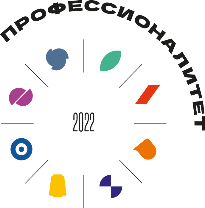 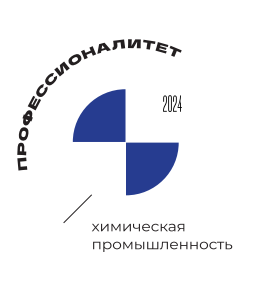 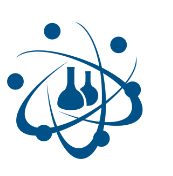 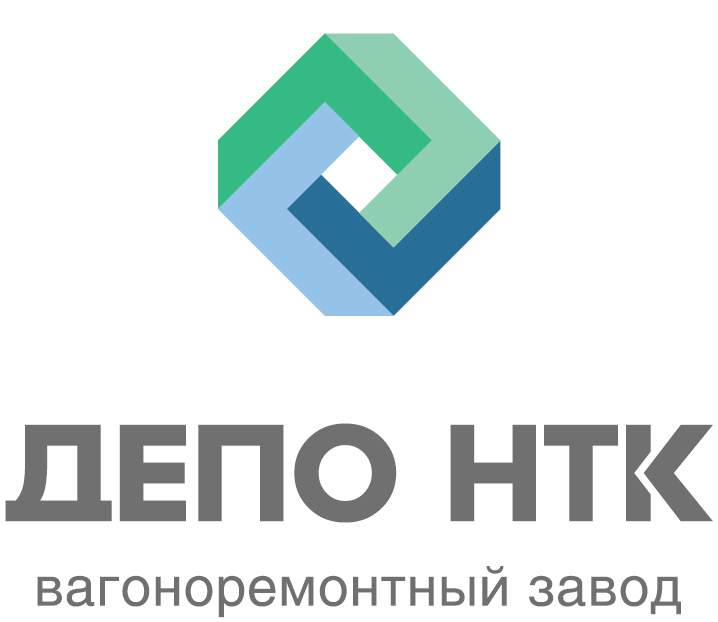 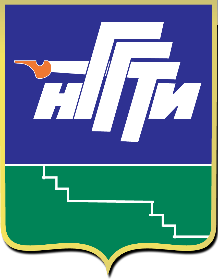 УТВЕРЖДЕНОРешением Ученого совета,протокол № 14 от 28 мая 2024 г.И.о. ректора ____________ Т.А. Олешкевич(приказ от 28.05.2024 № 723/1-о)уровень основной профессиональной образовательной программы15.02.19 Сварочное производствоспециальностьприказ Минпросвещения России от 30.11.2023 № 907федеральный государственный образовательный стандарт среднего профессионального образованияТехнологическаянаправленностьОчнаяформы обучения3 года 10 месяцевсрок получения образования по основной профессиональной образовательной программеЗаместитель директора 
по учебной работеВ.В. МореваЗаместитель директора 
по производственному обучениюН.Б. ДектяреваЗаместитель директора по социально-воспитательной работеН.С. СупруноваСогласовано:Проректор по учебной работе, канд. экон. наукН.В. СоловьеваПроректор по молодежной политике и воспитательной деятельности, канд. экон. наукН.А. ТартышеваПроректор по правовым вопросам, канд. юрид. наук, доцентА.М. СоловьевНачальник учебно-методического управления, канд. экон. наукЕ.С. ДроздоваДиректор Колледжа НГГТИ,канд. юрид. наукИ.С. ХеровинчукПредставитель работодателя:Исполнительный директор Общество с ограниченной ответственностью вагонно-ремонтный завод «Депо НТК» А.Н. Безносов Назначение программыНазвание программыНомер уровня квалификацииНаименование выбранного профессионального стандартаРазвитие у обучающихся личностных качеств, а также формирование компетенций, установленных ОПОП СПО (общих и профессиональных компетенций) в соответствии с требованиями ФГОС СПО по данной специальности15.02.19 Сварочное производство2Профессиональный стандарт «Сварщик», утвержденный приказом Министерства труда и социальной защиты Российской Федерации от 28.11.2013 № 701н Показатель по ФГОС СПОЗначение (да/нет)Применение электронного обучения и дистанционных образовательных технологийдаПрименение исключительно электронного обучения и дистанционных образовательных технологийнетПрименение практической подготовкидаСтруктура программы подготовки специалистов среднего звенаОбъем образовательной программы в академических часах (далее – ак. час.)Объем образовательной программы в академических часах (далее – ак. час.)Структура программы подготовки специалистов среднего звенаФГОС СПООПОП СПОУчебные предметы общеобразовательного цикла14761476Дисциплины (модули)не менее 20523204Практикане менее 9001044Государственная итоговая аттестация216216Общий объем образовательной программы на базе основного общего образования, включая получение среднего общего образования на основе требований федерального государственного образовательного стандарта среднего общего образования59405940Наименование компонентов и требований к ОПОП СПОТребования ФГОС СПО ФГОС СОООПОП СПО, ак. час. / %ОПОП СПО, ак. час. / %ОПОП СПО, ак. час. / %ОПОП СПО, ак. час. / %ОПОП СПО, ак. час. / %Наименование компонентов и требований к ОПОП СПОТребования ФГОС СПО ФГОС СООвсего, ак. час.обязательная частьобязательная частьвариативная частьвариативная частьНаименование компонентов и требований к ОПОП СПОТребования ФГОС СПО ФГОС СООвсего, ак. час.ак. час.%ак. час.%Общеобразовательный цикл1476147688660,059040,0обязательная часть60 %147688660,0--часть, формируемая участниками образовательных отношений40 %1476--59040,0Социально-гуманитарный циклне менее 20523204218068,04102431,96Общепрофессиональный циклне менее 20523204218068,04102431,96Профессиональный циклне менее 20523204218068,04102431,96Практикане менее 900104479275,8625224,14обязательная частьне более 70 %4248297269,96--часть, формируемая участниками образовательных отношений не менее 30 %4248--127630,04Код компетенцииФормулировка компетенцииЗнания, уменияОК 01Выбирать способы решения задач профессиональной деятельности применительно к различным контекстамУмения: ОК 01Выбирать способы решения задач профессиональной деятельности применительно к различным контекстамраспознавать задачу и/или проблему 
в профессиональном и/или социальном контексте;ОК 01Выбирать способы решения задач профессиональной деятельности применительно к различным контекстаманализировать задачу и/или проблему и выделять её составные части; ОК 01Выбирать способы решения задач профессиональной деятельности применительно к различным контекстамопределять этапы решения задачи;ОК 01Выбирать способы решения задач профессиональной деятельности применительно к различным контекстамвыявлять и эффективно искать информацию, необходимую для решения задачи и/или проблемы;ОК 01Выбирать способы решения задач профессиональной деятельности применительно к различным контекстамсоставлять план действия; ОК 01Выбирать способы решения задач профессиональной деятельности применительно к различным контекстамопределять необходимые ресурсы;ОК 01Выбирать способы решения задач профессиональной деятельности применительно к различным контекстамвладеть актуальными методами работы 
в профессиональной и смежных сферах;ОК 01Выбирать способы решения задач профессиональной деятельности применительно к различным контекстамреализовывать составленный план;ОК 01Выбирать способы решения задач профессиональной деятельности применительно к различным контекстамоценивать результат и последствия своих действий (самостоятельно или с помощью наставника)ОК 01Выбирать способы решения задач профессиональной деятельности применительно к различным контекстамЗнания: ОК 01Выбирать способы решения задач профессиональной деятельности применительно к различным контекстамактуальный профессиональный 
и социальный контекст, в котором приходится работать и жить;ОК 01Выбирать способы решения задач профессиональной деятельности применительно к различным контекстамосновные источники информации 
и ресурсы для решения задач и проблем 
в профессиональном и/или социальном контексте;ОК 01Выбирать способы решения задач профессиональной деятельности применительно к различным контекстамалгоритмы выполнения работ в профессиональной 
и смежных областях; ОК 01Выбирать способы решения задач профессиональной деятельности применительно к различным контекстамметоды работы в профессиональной и смежных сферах;ОК 01Выбирать способы решения задач профессиональной деятельности применительно к различным контекстамструктуру плана для решения задач; ОК 01Выбирать способы решения задач профессиональной деятельности применительно к различным контекстампорядок оценки результатов решения задач профессиональной деятельностиОК 02Использовать современные средства поиска, анализа и интерпретации информации и информационные технологии для выполнения задач профессиональной деятельностиУмения: ОК 02Использовать современные средства поиска, анализа и интерпретации информации и информационные технологии для выполнения задач профессиональной деятельностиопределять задачи для поиска информации;ОК 02Использовать современные средства поиска, анализа и интерпретации информации и информационные технологии для выполнения задач профессиональной деятельностиопределять необходимые источники информации;ОК 02Использовать современные средства поиска, анализа и интерпретации информации и информационные технологии для выполнения задач профессиональной деятельностипланировать процесс поиска; структурировать получаемую информацию; ОК 02Использовать современные средства поиска, анализа и интерпретации информации и информационные технологии для выполнения задач профессиональной деятельностивыделять наиболее значимое в перечне информации; ОК 02Использовать современные средства поиска, анализа и интерпретации информации и информационные технологии для выполнения задач профессиональной деятельностиоценивать практическую значимость результатов поиска;ОК 02Использовать современные средства поиска, анализа и интерпретации информации и информационные технологии для выполнения задач профессиональной деятельностиоформлять результаты поиска, применять средства информационных технологий для решения профессиональных задач;ОК 02Использовать современные средства поиска, анализа и интерпретации информации и информационные технологии для выполнения задач профессиональной деятельностииспользовать современное программное обеспечение;ОК 02Использовать современные средства поиска, анализа и интерпретации информации и информационные технологии для выполнения задач профессиональной деятельностииспользовать различные цифровые средства для решения профессиональных задачОК 02Использовать современные средства поиска, анализа и интерпретации информации и информационные технологии для выполнения задач профессиональной деятельностиЗнания: ОК 02Использовать современные средства поиска, анализа и интерпретации информации и информационные технологии для выполнения задач профессиональной деятельностиноменклатура информационных источников, применяемых в профессиональной деятельности;ОК 02Использовать современные средства поиска, анализа и интерпретации информации и информационные технологии для выполнения задач профессиональной деятельностиприемы структурирования информации; ОК 02Использовать современные средства поиска, анализа и интерпретации информации и информационные технологии для выполнения задач профессиональной деятельностиформат оформления результатов поиска информации, современные средства и устройства информатизации;ОК 02Использовать современные средства поиска, анализа и интерпретации информации и информационные технологии для выполнения задач профессиональной деятельностипорядок их применения и программное обеспечение в профессиональной деятельности в том числе с использованием цифровых средствОК 03Планировать и реализовывать собственное профессиональное и личностное развитие, предпринимательскую деятельность в профессиональной сфере, использовать знания по правовой и финансовой грамотности в различных жизненных ситуацияхУмения: ОК 03Планировать и реализовывать собственное профессиональное и личностное развитие, предпринимательскую деятельность в профессиональной сфере, использовать знания по правовой и финансовой грамотности в различных жизненных ситуацияхопределять актуальность нормативно-правовой документации в профессиональной деятельности;ОК 03Планировать и реализовывать собственное профессиональное и личностное развитие, предпринимательскую деятельность в профессиональной сфере, использовать знания по правовой и финансовой грамотности в различных жизненных ситуацияхприменять современную научную профессиональную терминологию;ОК 03Планировать и реализовывать собственное профессиональное и личностное развитие, предпринимательскую деятельность в профессиональной сфере, использовать знания по правовой и финансовой грамотности в различных жизненных ситуацияхопределять и выстраивать траектории профессионального развития и самообразования; ОК 03Планировать и реализовывать собственное профессиональное и личностное развитие, предпринимательскую деятельность в профессиональной сфере, использовать знания по правовой и финансовой грамотности в различных жизненных ситуацияхвыявлять достоинства и недостатки коммерческой идеи; ОК 03Планировать и реализовывать собственное профессиональное и личностное развитие, предпринимательскую деятельность в профессиональной сфере, использовать знания по правовой и финансовой грамотности в различных жизненных ситуацияхпрезентовать идеи открытия собственного дела в профессиональной деятельности; оформлять бизнес-план;ОК 03Планировать и реализовывать собственное профессиональное и личностное развитие, предпринимательскую деятельность в профессиональной сфере, использовать знания по правовой и финансовой грамотности в различных жизненных ситуацияхрассчитывать размеры выплат по процентным ставкам кредитования;ОК 03Планировать и реализовывать собственное профессиональное и личностное развитие, предпринимательскую деятельность в профессиональной сфере, использовать знания по правовой и финансовой грамотности в различных жизненных ситуацияхопределять инвестиционную привлекательность коммерческих идей в рамках профессиональной деятельности; ОК 03Планировать и реализовывать собственное профессиональное и личностное развитие, предпринимательскую деятельность в профессиональной сфере, использовать знания по правовой и финансовой грамотности в различных жизненных ситуацияхпрезентовать бизнес-идею; ОК 03Планировать и реализовывать собственное профессиональное и личностное развитие, предпринимательскую деятельность в профессиональной сфере, использовать знания по правовой и финансовой грамотности в различных жизненных ситуацияхопределять источники финансированияОК 03Планировать и реализовывать собственное профессиональное и личностное развитие, предпринимательскую деятельность в профессиональной сфере, использовать знания по правовой и финансовой грамотности в различных жизненных ситуацияхЗнания: ОК 03Планировать и реализовывать собственное профессиональное и личностное развитие, предпринимательскую деятельность в профессиональной сфере, использовать знания по правовой и финансовой грамотности в различных жизненных ситуацияхсодержание актуальной нормативно-правовой документации;ОК 03Планировать и реализовывать собственное профессиональное и личностное развитие, предпринимательскую деятельность в профессиональной сфере, использовать знания по правовой и финансовой грамотности в различных жизненных ситуацияхсовременная научная и профессиональная терминология;ОК 03Планировать и реализовывать собственное профессиональное и личностное развитие, предпринимательскую деятельность в профессиональной сфере, использовать знания по правовой и финансовой грамотности в различных жизненных ситуацияхвозможные траектории профессионального развития и самообразования;ОК 03Планировать и реализовывать собственное профессиональное и личностное развитие, предпринимательскую деятельность в профессиональной сфере, использовать знания по правовой и финансовой грамотности в различных жизненных ситуацияхосновы предпринимательской деятельности; основы финансовой грамотности;ОК 03Планировать и реализовывать собственное профессиональное и личностное развитие, предпринимательскую деятельность в профессиональной сфере, использовать знания по правовой и финансовой грамотности в различных жизненных ситуацияхправила разработки бизнес-планов;ОК 03Планировать и реализовывать собственное профессиональное и личностное развитие, предпринимательскую деятельность в профессиональной сфере, использовать знания по правовой и финансовой грамотности в различных жизненных ситуацияхпорядок выстраивания презентации; ОК 03Планировать и реализовывать собственное профессиональное и личностное развитие, предпринимательскую деятельность в профессиональной сфере, использовать знания по правовой и финансовой грамотности в различных жизненных ситуацияхкредитные банковские продуктыОК 04Эффективно взаимодействовать и работать в коллективе и командеУмения: ОК 04Эффективно взаимодействовать и работать в коллективе и командеорганизовывать работу коллектива 
и команды;ОК 04Эффективно взаимодействовать и работать в коллективе и командевзаимодействовать с коллегами, руководством, клиентами в ходе профессиональной деятельностиОК 04Эффективно взаимодействовать и работать в коллективе и командеЗнания: ОК 04Эффективно взаимодействовать и работать в коллективе и командепсихологические основы деятельности коллектива, психологические особенности личности;ОК 04Эффективно взаимодействовать и работать в коллективе и командеосновы проектной деятельностиОК 05Осуществлять устную и письменную коммуникацию на государственном языке Российской Федерации с учетом особенностей социального и культурного контекстаУмения: ОК 05Осуществлять устную и письменную коммуникацию на государственном языке Российской Федерации с учетом особенностей социального и культурного контекстаграмотно излагать свои мысли 
и оформлять документы по профессиональной тематике на государственном языке, проявлять толерантность в рабочем коллективеОК 05Осуществлять устную и письменную коммуникацию на государственном языке Российской Федерации с учетом особенностей социального и культурного контекстаЗнания: ОК 05Осуществлять устную и письменную коммуникацию на государственном языке Российской Федерации с учетом особенностей социального и культурного контекстаособенности социального и культурного контекста;ОК 05Осуществлять устную и письменную коммуникацию на государственном языке Российской Федерации с учетом особенностей социального и культурного контекстаправила оформления документов 
и построения устных сообщенийОК 06Проявлять гражданско-патриотическую позицию, демонстрировать осознанное поведение на основе традиционных российских духовно-нравственных ценностей, в том числе с учетом гармонизации межнациональных и межрелигиозных отношений, применять стандарты антикоррупционного поведенияУмения: ОК 06Проявлять гражданско-патриотическую позицию, демонстрировать осознанное поведение на основе традиционных российских духовно-нравственных ценностей, в том числе с учетом гармонизации межнациональных и межрелигиозных отношений, применять стандарты антикоррупционного поведенияописывать значимость своей специальности;ОК 06Проявлять гражданско-патриотическую позицию, демонстрировать осознанное поведение на основе традиционных российских духовно-нравственных ценностей, в том числе с учетом гармонизации межнациональных и межрелигиозных отношений, применять стандарты антикоррупционного поведенияприменять стандарты антикоррупционного поведенияОК 06Проявлять гражданско-патриотическую позицию, демонстрировать осознанное поведение на основе традиционных российских духовно-нравственных ценностей, в том числе с учетом гармонизации межнациональных и межрелигиозных отношений, применять стандарты антикоррупционного поведенияЗнания: ОК 06Проявлять гражданско-патриотическую позицию, демонстрировать осознанное поведение на основе традиционных российских духовно-нравственных ценностей, в том числе с учетом гармонизации межнациональных и межрелигиозных отношений, применять стандарты антикоррупционного поведениясущность гражданско-патриотической позиции, общечеловеческих ценностей;ОК 06Проявлять гражданско-патриотическую позицию, демонстрировать осознанное поведение на основе традиционных российских духовно-нравственных ценностей, в том числе с учетом гармонизации межнациональных и межрелигиозных отношений, применять стандарты антикоррупционного поведениязначимость профессиональной деятельности по специальности;ОК 06Проявлять гражданско-патриотическую позицию, демонстрировать осознанное поведение на основе традиционных российских духовно-нравственных ценностей, в том числе с учетом гармонизации межнациональных и межрелигиозных отношений, применять стандарты антикоррупционного поведениястандарты антикоррупционного поведения и последствия его нарушенияОК 07Содействовать сохранению окружающей среды, ресурсосбережению, применять знания об изменении климата, принципы бережливого производства, эффективно действовать в чрезвычайных ситуацияхУмения: ОК 07Содействовать сохранению окружающей среды, ресурсосбережению, применять знания об изменении климата, принципы бережливого производства, эффективно действовать в чрезвычайных ситуацияхсоблюдать нормы экологической безопасности;ОК 07Содействовать сохранению окружающей среды, ресурсосбережению, применять знания об изменении климата, принципы бережливого производства, эффективно действовать в чрезвычайных ситуацияхопределять направления ресурсосбережения в рамках профессиональной деятельности по специальности, осуществлять работу с соблюдением принципов бережливого производства;ОК 07Содействовать сохранению окружающей среды, ресурсосбережению, применять знания об изменении климата, принципы бережливого производства, эффективно действовать в чрезвычайных ситуацияхорганизовывать профессиональную деятельность с учетом знаний об изменении климатических условий регионаОК 07Содействовать сохранению окружающей среды, ресурсосбережению, применять знания об изменении климата, принципы бережливого производства, эффективно действовать в чрезвычайных ситуацияхЗнания: ОК 07Содействовать сохранению окружающей среды, ресурсосбережению, применять знания об изменении климата, принципы бережливого производства, эффективно действовать в чрезвычайных ситуацияхправила экологической безопасности при ведении профессиональной деятельности;ОК 07Содействовать сохранению окружающей среды, ресурсосбережению, применять знания об изменении климата, принципы бережливого производства, эффективно действовать в чрезвычайных ситуацияхосновные ресурсы, задействованные в профессиональной деятельности;ОК 07Содействовать сохранению окружающей среды, ресурсосбережению, применять знания об изменении климата, принципы бережливого производства, эффективно действовать в чрезвычайных ситуацияхпути обеспечения ресурсосбережения;ОК 07Содействовать сохранению окружающей среды, ресурсосбережению, применять знания об изменении климата, принципы бережливого производства, эффективно действовать в чрезвычайных ситуацияхпринципы бережливого производства;ОК 07Содействовать сохранению окружающей среды, ресурсосбережению, применять знания об изменении климата, принципы бережливого производства, эффективно действовать в чрезвычайных ситуацияхосновные направления изменения климатических условий регионаОК 08Использовать средства физической культуры для сохранения и укрепления здоровья в процессе профессиональной деятельности и поддержания необходимого уровня физической подготовленностиУмения: ОК 08Использовать средства физической культуры для сохранения и укрепления здоровья в процессе профессиональной деятельности и поддержания необходимого уровня физической подготовленностииспользовать физкультурно-оздоровительную деятельность для укрепления здоровья, достижения жизненных и профессиональных целей;ОК 08Использовать средства физической культуры для сохранения и укрепления здоровья в процессе профессиональной деятельности и поддержания необходимого уровня физической подготовленностиприменять рациональные приемы двигательных функций в профессиональной деятельности;ОК 08Использовать средства физической культуры для сохранения и укрепления здоровья в процессе профессиональной деятельности и поддержания необходимого уровня физической подготовленностипользоваться средствами профилактики перенапряжения, характерными для данной специальностиОК 08Использовать средства физической культуры для сохранения и укрепления здоровья в процессе профессиональной деятельности и поддержания необходимого уровня физической подготовленностиЗнания: ОК 08Использовать средства физической культуры для сохранения и укрепления здоровья в процессе профессиональной деятельности и поддержания необходимого уровня физической подготовленностироль физической культуры 
в общекультурном, профессиональном 
и социальном развитии человека;ОК 08Использовать средства физической культуры для сохранения и укрепления здоровья в процессе профессиональной деятельности и поддержания необходимого уровня физической подготовленностиосновы здорового образа жизни; ОК 08Использовать средства физической культуры для сохранения и укрепления здоровья в процессе профессиональной деятельности и поддержания необходимого уровня физической подготовленностиусловия профессиональной деятельности и зоны риска физического здоровья для специальности;ОК 08Использовать средства физической культуры для сохранения и укрепления здоровья в процессе профессиональной деятельности и поддержания необходимого уровня физической подготовленностисредства профилактики перенапряженияОК 09Пользоваться профессиональной документацией на государственном и иностранном языкахУмения: ОК 09Пользоваться профессиональной документацией на государственном и иностранном языкахпонимать общий смысл четко произнесенных высказываний на известные темы (профессиональные и бытовые), понимать тексты на базовые профессиональные темы;ОК 09Пользоваться профессиональной документацией на государственном и иностранном языкахучаствовать в диалогах на знакомые общие и профессиональные темы; ОК 09Пользоваться профессиональной документацией на государственном и иностранном языкахстроить простые высказывания о себе и о своей профессиональной деятельности; ОК 09Пользоваться профессиональной документацией на государственном и иностранном языкахкратко обосновывать и объяснять свои действия (текущие и планируемые); ОК 09Пользоваться профессиональной документацией на государственном и иностранном языкахписать простые связные сообщения на знакомые или интересующие профессиональные темы.ОК 09Пользоваться профессиональной документацией на государственном и иностранном языкахЗнания:ОК 09Пользоваться профессиональной документацией на государственном и иностранном языкахправила построения простых и сложных предложений на профессиональные темы;ОК 09Пользоваться профессиональной документацией на государственном и иностранном языкахосновные общеупотребительные глаголы (бытовая 
и профессиональная лексика);ОК 09Пользоваться профессиональной документацией на государственном и иностранном языкахлексический минимум, относящийся к описанию предметов, средств и процессов профессиональной деятельности;ОК 09Пользоваться профессиональной документацией на государственном и иностранном языкахособенности произношения;ОК 09Пользоваться профессиональной документацией на государственном и иностранном языкахправила чтения текстов профессиональной направленности.Виды деятельностиКод и наименованиекомпетенцииПоказатели освоения компетенцииВД 01подготовка и осуществление технологических процессов изготовления сварных конструкций ПК 1.1. Выбирать методы, способы и приемы сборки и сварки конструкций с учетом условий производства.Навыки/практический опыт:ВД 01подготовка и осуществление технологических процессов изготовления сварных конструкций ПК 1.1. Выбирать методы, способы и приемы сборки и сварки конструкций с учетом условий производства.применения различных методов, способов и приемов сборки и сварки конструкций с эксплуатационными свойствамиВД 01подготовка и осуществление технологических процессов изготовления сварных конструкций ПК 1.1. Выбирать методы, способы и приемы сборки и сварки конструкций с учетом условий производства.Умения:ВД 01подготовка и осуществление технологических процессов изготовления сварных конструкций ПК 1.1. Выбирать методы, способы и приемы сборки и сварки конструкций с учетом условий производства.организовать рабочее место сварщикаВД 01подготовка и осуществление технологических процессов изготовления сварных конструкций ПК 1.1. Выбирать методы, способы и приемы сборки и сварки конструкций с учетом условий производства.выбирать рациональный способ сборки и сварки конструкции, оптимальную технологию соединения или обработки конкретной конструкции или материалаВД 01подготовка и осуществление технологических процессов изготовления сварных конструкций ПК 1.1. Выбирать методы, способы и приемы сборки и сварки конструкций с учетом условий производства.использовать типовые методики выбора параметров сварочных технологических процессовВД 01подготовка и осуществление технологических процессов изготовления сварных конструкций ПК 1.1. Выбирать методы, способы и приемы сборки и сварки конструкций с учетом условий производства.устанавливать режимы сваркиВД 01подготовка и осуществление технологических процессов изготовления сварных конструкций ПК 1.1. Выбирать методы, способы и приемы сборки и сварки конструкций с учетом условий производства.читать рабочие чертежи сварных конструкцийВД 01подготовка и осуществление технологических процессов изготовления сварных конструкций ПК 1.1. Выбирать методы, способы и приемы сборки и сварки конструкций с учетом условий производства.Знания:ВД 01подготовка и осуществление технологических процессов изготовления сварных конструкций ПК 1.1. Выбирать методы, способы и приемы сборки и сварки конструкций с учетом условий производства.виды сварочных участковВД 01подготовка и осуществление технологических процессов изготовления сварных конструкций ПК 1.1. Выбирать методы, способы и приемы сборки и сварки конструкций с учетом условий производства.основные технологические приемы сварки и наплавки сталей, чугунов и цветных металловВД 01подготовка и осуществление технологических процессов изготовления сварных конструкций ПК 1.1. Выбирать методы, способы и приемы сборки и сварки конструкций с учетом условий производства.типы и виды сварных соединений и сварных швовВД 01подготовка и осуществление технологических процессов изготовления сварных конструкций ПК 1.2. Выполнять техническую подготовку производства сварных конструкций.Навыки/практический опыт:ВД 01подготовка и осуществление технологических процессов изготовления сварных конструкций ПК 1.2. Выполнять техническую подготовку производства сварных конструкций.технической подготовки производства сварных конструкцийВД 01подготовка и осуществление технологических процессов изготовления сварных конструкций ПК 1.2. Выполнять техническую подготовку производства сварных конструкций.Умения:ВД 01подготовка и осуществление технологических процессов изготовления сварных конструкций ПК 1.2. Выполнять техническую подготовку производства сварных конструкций.рассчитывать нормы расхода основных и сварочных материалов для изготовления сварного узла или конструкцииВД 01подготовка и осуществление технологических процессов изготовления сварных конструкций ПК 1.2. Выполнять техническую подготовку производства сварных конструкций.Знания:ВД 01подготовка и осуществление технологических процессов изготовления сварных конструкций ПК 1.2. Выполнять техническую подготовку производства сварных конструкций.технологический процесс подготовки деталей под сборку и сваркуВД 01подготовка и осуществление технологических процессов изготовления сварных конструкций ПК 1.2. Выполнять техническую подготовку производства сварных конструкций.основы технологии сварки и производства сварных конструкцийВД 01подготовка и осуществление технологических процессов изготовления сварных конструкций ПК 1.2. Выполнять техническую подготовку производства сварных конструкций.технологию изготовления сварных конструкций различного классаВД 01подготовка и осуществление технологических процессов изготовления сварных конструкций ПК 1.2. Выполнять техническую подготовку производства сварных конструкций.классификацию нагрузок на сварные соединенияВД 01подготовка и осуществление технологических процессов изготовления сварных конструкций ПК 1.3. Выбирать основные и сварочные материалы, оборудование, приспособления и инструменты для обеспечения производства сварных соединений с заданными свойствами.Навыки/практический опыт:ВД 01подготовка и осуществление технологических процессов изготовления сварных конструкций ПК 1.3. Выбирать основные и сварочные материалы, оборудование, приспособления и инструменты для обеспечения производства сварных соединений с заданными свойствами.выбора оборудования, приспособлений и инструментов для обеспечения производства сварных соединений с заданными свойствамиВД 01подготовка и осуществление технологических процессов изготовления сварных конструкций ПК 1.3. Выбирать основные и сварочные материалы, оборудование, приспособления и инструменты для обеспечения производства сварных соединений с заданными свойствами.Умения:ВД 01подготовка и осуществление технологических процессов изготовления сварных конструкций ПК 1.3. Выбирать основные и сварочные материалы, оборудование, приспособления и инструменты для обеспечения производства сварных соединений с заданными свойствами.выбирать электрические, электронные приборы и электрооборудованиеВД 01подготовка и осуществление технологических процессов изготовления сварных конструкций ПК 1.3. Выбирать основные и сварочные материалы, оборудование, приспособления и инструменты для обеспечения производства сварных соединений с заданными свойствами.Знания:ВД 01подготовка и осуществление технологических процессов изготовления сварных конструкций ПК 1.3. Выбирать основные и сварочные материалы, оборудование, приспособления и инструменты для обеспечения производства сварных соединений с заданными свойствами.правила безопасной эксплуатации механического оборудованияВД 01подготовка и осуществление технологических процессов изготовления сварных конструкций ПК 1.3. Выбирать основные и сварочные материалы, оборудование, приспособления и инструменты для обеспечения производства сварных соединений с заданными свойствами.предельно допустимые концентрации (далее - ПДК) вредных веществ и индивидуальные средства защитыВД 01подготовка и осуществление технологических процессов изготовления сварных конструкций ПК 1.3. Выбирать основные и сварочные материалы, оборудование, приспособления и инструменты для обеспечения производства сварных соединений с заданными свойствами.классификацию электронных приборов, их устройство и область примененияВД 01подготовка и осуществление технологических процессов изготовления сварных конструкций ПК 1.3. Выбирать основные и сварочные материалы, оборудование, приспособления и инструменты для обеспечения производства сварных соединений с заданными свойствами.виды сварочного оборудования, устройство и правила эксплуатацииВД 01подготовка и осуществление технологических процессов изготовления сварных конструкций ПК 1.3. Выбирать основные и сварочные материалы, оборудование, приспособления и инструменты для обеспечения производства сварных соединений с заданными свойствами.источники питанияВД 01подготовка и осуществление технологических процессов изготовления сварных конструкций ПК 1.3. Выбирать основные и сварочные материалы, оборудование, приспособления и инструменты для обеспечения производства сварных соединений с заданными свойствами.оборудование сварочных постовВД 01подготовка и осуществление технологических процессов изготовления сварных конструкций ПК 1.4. Обеспечивать необходимые условия хранения и использования основных и сварочных материалов, исправное состояние сварочного оборудования, оснастки и инструмента.Навыки/практический опыт:ВД 01подготовка и осуществление технологических процессов изготовления сварных конструкций ПК 1.4. Обеспечивать необходимые условия хранения и использования основных и сварочных материалов, исправное состояние сварочного оборудования, оснастки и инструмента.хранения и использования сварочной аппаратуры и инструментов в ходе производственного процессаВД 01подготовка и осуществление технологических процессов изготовления сварных конструкций ПК 1.4. Обеспечивать необходимые условия хранения и использования основных и сварочных материалов, исправное состояние сварочного оборудования, оснастки и инструмента.Умения:ВД 01подготовка и осуществление технологических процессов изготовления сварных конструкций ПК 1.4. Обеспечивать необходимые условия хранения и использования основных и сварочных материалов, исправное состояние сварочного оборудования, оснастки и инструмента.правильно эксплуатировать электрооборудование и механизмы передачи движения технологических машин и аппаратовВД 01подготовка и осуществление технологических процессов изготовления сварных конструкций ПК 1.4. Обеспечивать необходимые условия хранения и использования основных и сварочных материалов, исправное состояние сварочного оборудования, оснастки и инструмента.производить расчеты простых электрических цепейВД 01подготовка и осуществление технологических процессов изготовления сварных конструкций ПК 1.4. Обеспечивать необходимые условия хранения и использования основных и сварочных материалов, исправное состояние сварочного оборудования, оснастки и инструмента.рассчитывать параметры различных электрических цепей и схемВД 01подготовка и осуществление технологических процессов изготовления сварных конструкций ПК 1.4. Обеспечивать необходимые условия хранения и использования основных и сварочных материалов, исправное состояние сварочного оборудования, оснастки и инструмента.снимать показания и пользоваться электроизмерительными приборами и приспособлениямиВД 01подготовка и осуществление технологических процессов изготовления сварных конструкций ПК 1.4. Обеспечивать необходимые условия хранения и использования основных и сварочных материалов, исправное состояние сварочного оборудования, оснастки и инструмента.Знания:ВД 01подготовка и осуществление технологических процессов изготовления сварных конструкций ПК 1.4. Обеспечивать необходимые условия хранения и использования основных и сварочных материалов, исправное состояние сварочного оборудования, оснастки и инструмента.методы расчета и измерения основных параметров электрических цепейВД 01подготовка и осуществление технологических процессов изготовления сварных конструкций ПК 1.4. Обеспечивать необходимые условия хранения и использования основных и сварочных материалов, исправное состояние сварочного оборудования, оснастки и инструмента.основные законы электротехникиВД 01подготовка и осуществление технологических процессов изготовления сварных конструкций ПК 1.4. Обеспечивать необходимые условия хранения и использования основных и сварочных материалов, исправное состояние сварочного оборудования, оснастки и инструмента.основные правила эксплуатации электрооборудования и методы измерения электрических величинВД 01подготовка и осуществление технологических процессов изготовления сварных конструкций ПК 1.4. Обеспечивать необходимые условия хранения и использования основных и сварочных материалов, исправное состояние сварочного оборудования, оснастки и инструмента.основы теории электрических машин, принцип работы типовых электрических устройствВД 01подготовка и осуществление технологических процессов изготовления сварных конструкций ПК 1.4. Обеспечивать необходимые условия хранения и использования основных и сварочных материалов, исправное состояние сварочного оборудования, оснастки и инструмента.параметры электрических схем и единицы их измеренияВД 01подготовка и осуществление технологических процессов изготовления сварных конструкций ПК 1.4. Обеспечивать необходимые условия хранения и использования основных и сварочных материалов, исправное состояние сварочного оборудования, оснастки и инструмента.устройство, принцип действия и основные характеристики электротехнических приборовВД 01подготовка и осуществление технологических процессов изготовления сварных конструкций ПК 1.4. Обеспечивать необходимые условия хранения и использования основных и сварочных материалов, исправное состояние сварочного оборудования, оснастки и инструмента.основы физических процессов в проводниках, полупроводниках и диэлектрикахВД 01подготовка и осуществление технологических процессов изготовления сварных конструкций ПК 1.4. Обеспечивать необходимые условия хранения и использования основных и сварочных материалов, исправное состояние сварочного оборудования, оснастки и инструмента.характеристики и параметры электрических и магнитных полей, параметры различных электрических цепейВД 02Разработка технологических процессов и проектирование изделийПК 2.1. Выполнять проектирование технологических процессов производства сварных конструкций с заданными свойствами.Навыки/практический опыт:ВД 02Разработка технологических процессов и проектирование изделийПК 2.1. Выполнять проектирование технологических процессов производства сварных конструкций с заданными свойствами.проектирования технологических процессов производства сварных конструкций с заданными свойствамиВД 02Разработка технологических процессов и проектирование изделийПК 2.1. Выполнять проектирование технологических процессов производства сварных конструкций с заданными свойствами.Умения:ВД 02Разработка технологических процессов и проектирование изделийПК 2.1. Выполнять проектирование технологических процессов производства сварных конструкций с заданными свойствами.производить расчеты механических передач и простейших сборочных единицВД 02Разработка технологических процессов и проектирование изделийПК 2.1. Выполнять проектирование технологических процессов производства сварных конструкций с заданными свойствами.читать кинематические схемыВД 02Разработка технологических процессов и проектирование изделийПК 2.1. Выполнять проектирование технологических процессов производства сварных конструкций с заданными свойствами.определять напряжения в конструкционных элементахВД 02Разработка технологических процессов и проектирование изделийПК 2.1. Выполнять проектирование технологических процессов производства сварных конструкций с заданными свойствами.пользоваться справочной литературой для производства сварных изделий с заданными свойствамиВД 02Разработка технологических процессов и проектирование изделийПК 2.1. Выполнять проектирование технологических процессов производства сварных конструкций с заданными свойствами.составлять схемы основных сварных соединенийВД 02Разработка технологических процессов и проектирование изделийПК 2.1. Выполнять проектирование технологических процессов производства сварных конструкций с заданными свойствами.проектировать различные виды сварных швовВД 02Разработка технологических процессов и проектирование изделийПК 2.1. Выполнять проектирование технологических процессов производства сварных конструкций с заданными свойствами.разрабатывать маршрутные и операционные технологические процессыВД 02Разработка технологических процессов и проектирование изделийПК 2.1. Выполнять проектирование технологических процессов производства сварных конструкций с заданными свойствами.Знания:ВД 02Разработка технологических процессов и проектирование изделийПК 2.1. Выполнять проектирование технологических процессов производства сварных конструкций с заданными свойствами.основы технической механикиВД 02Разработка технологических процессов и проектирование изделийПК 2.1. Выполнять проектирование технологических процессов производства сварных конструкций с заданными свойствами.виды механизмов, их кинематические и динамические характеристикиВД 02Разработка технологических процессов и проектирование изделийПК 2.1. Выполнять проектирование технологических процессов производства сварных конструкций с заданными свойствами.методику расчета элементов конструкций на прочность, жесткость и устойчивость при различных видах деформацииВД 02Разработка технологических процессов и проектирование изделийПК 2.1. Выполнять проектирование технологических процессов производства сварных конструкций с заданными свойствами.основы расчетов механических передач и простейших сборочных единиц общего назначенияВД 02Разработка технологических процессов и проектирование изделийПК 2.1. Выполнять проектирование технологических процессов производства сварных конструкций с заданными свойствами.основы проектирования технологических процессов и технологической оснастки для сварки, пайки и обработки металловВД 02Разработка технологических процессов и проектирование изделийПК 2.1. Выполнять проектирование технологических процессов производства сварных конструкций с заданными свойствами.правила разработки и оформления технического задания на проектирование технологической оснасткиВД 02Разработка технологических процессов и проектирование изделийПК 2.2. Выбирать вид и параметры режимов обработки материала с учетом применяемой технологии.Навыки/практический опыт:ВД 02Разработка технологических процессов и проектирование изделийПК 2.2. Выбирать вид и параметры режимов обработки материала с учетом применяемой технологии.выполнения расчетов и конструирование сварных соединений и конструкцийВД 02Разработка технологических процессов и проектирование изделийПК 2.2. Выбирать вид и параметры режимов обработки материала с учетом применяемой технологии.Умения:ВД 02Разработка технологических процессов и проектирование изделийПК 2.2. Выбирать вид и параметры режимов обработки материала с учетом применяемой технологии.выполнять графические изображения технологического оборудования и технологических схем в ручной и машинной графикеВД 02Разработка технологических процессов и проектирование изделийПК 2.2. Выбирать вид и параметры режимов обработки материала с учетом применяемой технологии.выполнять комплексные чертежи геометрических тел и проекции точек, лежащих на их поверхности, в ручной и машинной графикеВД 02Разработка технологических процессов и проектирование изделийПК 2.2. Выбирать вид и параметры режимов обработки материала с учетом применяемой технологии.выполнять чертежи технических деталей в ручной и машинной графикеВД 02Разработка технологических процессов и проектирование изделийПК 2.2. Выбирать вид и параметры режимов обработки материала с учетом применяемой технологии.читать чертежи и схемыВД 02Разработка технологических процессов и проектирование изделийПК 2.2. Выбирать вид и параметры режимов обработки материала с учетом применяемой технологии.распознавать и классифицировать конструкционные и сырьевые материалы по внешнему виду, происхождению, свойствамВД 02Разработка технологических процессов и проектирование изделийПК 2.2. Выбирать вид и параметры режимов обработки материала с учетом применяемой технологии.определять виды конструкционных материаловВД 02Разработка технологических процессов и проектирование изделийПК 2.2. Выбирать вид и параметры режимов обработки материала с учетом применяемой технологии.выбирать материалы для конструкций по их назначению и условиям эксплуатацииВД 02Разработка технологических процессов и проектирование изделийПК 2.2. Выбирать вид и параметры режимов обработки материала с учетом применяемой технологии.проводить исследования и испытания материаловВД 02Разработка технологических процессов и проектирование изделийПК 2.2. Выбирать вид и параметры режимов обработки материала с учетом применяемой технологии.составлять конструктивные схемы металлических конструкций различного назначенияВД 02Разработка технологических процессов и проектирование изделийПК 2.2. Выбирать вид и параметры режимов обработки материала с учетом применяемой технологии.производить расчеты сварных соединений на различные виды нагрузкиВД 02Разработка технологических процессов и проектирование изделийПК 2.2. Выбирать вид и параметры режимов обработки материала с учетом применяемой технологии.Знания:ВД 02Разработка технологических процессов и проектирование изделийПК 2.2. Выбирать вид и параметры режимов обработки материала с учетом применяемой технологии.законы, методы и приемы проекционного черченияВД 02Разработка технологических процессов и проектирование изделийПК 2.2. Выбирать вид и параметры режимов обработки материала с учетом применяемой технологии.правила выполнения и чтения конструкторской и технологической документацииВД 02Разработка технологических процессов и проектирование изделийПК 2.2. Выбирать вид и параметры режимов обработки материала с учетом применяемой технологии.правила оформления чертежей, геометрические построения и правила вычерчивания технических деталейВД 02Разработка технологических процессов и проектирование изделийПК 2.2. Выбирать вид и параметры режимов обработки материала с учетом применяемой технологии.способы графического представления технологического оборудования и выполнения технологических схемВД 02Разработка технологических процессов и проектирование изделийПК 2.2. Выбирать вид и параметры режимов обработки материала с учетом применяемой технологии.закономерности процессов кристаллизации и структурообразования металлов и сплавов, основы их термообработки, способы защиты металлов от коррозииВД 02Разработка технологических процессов и проектирование изделийПК 2.2. Выбирать вид и параметры режимов обработки материала с учетом применяемой технологии.классификацию и способы получения композиционных материаловВД 02Разработка технологических процессов и проектирование изделийПК 2.2. Выбирать вид и параметры режимов обработки материала с учетом применяемой технологии.принципы выбора конструкционных материалов для их применения в производствеВД 02Разработка технологических процессов и проектирование изделийПК 2.2. Выбирать вид и параметры режимов обработки материала с учетом применяемой технологии.строение и свойства металлов, методы их исследованияВД 02Разработка технологических процессов и проектирование изделийПК 2.2. Выбирать вид и параметры режимов обработки материала с учетом применяемой технологии.классификацию материалов, металлов и сплавов, их области примененияВД 02Разработка технологических процессов и проектирование изделийПК 2.2. Выбирать вид и параметры режимов обработки материала с учетом применяемой технологии.методику расчетов режимов ручных и механизированных способов сваркиВД 02Разработка технологических процессов и проектирование изделийПК 2.2. Выбирать вид и параметры режимов обработки материала с учетом применяемой технологии.методику прочностных расчетов сварных конструкций общего назначенияВД 02Разработка технологических процессов и проектирование изделийПК 2.2. Выбирать вид и параметры режимов обработки материала с учетом применяемой технологии.закономерности взаимосвязи эксплуатационных характеристик свариваемых материалов с их составом, состоянием, технологическими режимами, условиями эксплуатации сварных конструкцийВД 02Разработка технологических процессов и проектирование изделийПК 2.2. Выбирать вид и параметры режимов обработки материала с учетом применяемой технологии.методику расчета и проектирования единичных и унифицированных технологических процессовВД 02Разработка технологических процессов и проектирование изделийПК 2.3. Осуществлять технико-экономическое обоснование выбранного технологического процесса.Навыки/практический опыт:ВД 02Разработка технологических процессов и проектирование изделийПК 2.3. Осуществлять технико-экономическое обоснование выбранного технологического процесса.осуществления технико-экономического обоснования выбранного технологического процессаВД 02Разработка технологических процессов и проектирование изделийПК 2.3. Осуществлять технико-экономическое обоснование выбранного технологического процесса.Умения:ВД 02Разработка технологических процессов и проектирование изделийПК 2.3. Осуществлять технико-экономическое обоснование выбранного технологического процесса.производить обоснованный выбор металла для различных металлоконструкцийВД 02Разработка технологических процессов и проектирование изделийПК 2.3. Осуществлять технико-экономическое обоснование выбранного технологического процесса.проводить технико-экономическое сравнение вариантов технологического процессаВД 02Разработка технологических процессов и проектирование изделийПК 2.3. Осуществлять технико-экономическое обоснование выбранного технологического процесса.Знания:ВД 02Разработка технологических процессов и проектирование изделийПК 2.3. Осуществлять технико-экономическое обоснование выбранного технологического процесса.классификацию сварных конструкцийВД 02Разработка технологических процессов и проектирование изделийПК 2.4. Оформлять конструкторскую, технологическую и техническую документацию в соответствии с нормативными документами.Навыки/практический опыт:ВД 02Разработка технологических процессов и проектирование изделийПК 2.4. Оформлять конструкторскую, технологическую и техническую документацию в соответствии с нормативными документами.оформления конструкторской, технологической и технической документацииВД 02Разработка технологических процессов и проектирование изделийПК 2.4. Оформлять конструкторскую, технологическую и техническую документацию в соответствии с нормативными документами.Умения:ВД 02Разработка технологических процессов и проектирование изделийПК 2.4. Оформлять конструкторскую, технологическую и техническую документацию в соответствии с нормативными документами.оформлять технологическую и конструкторскую документацию в соответствии с действующими нормативными правовыми актами и технической документациейВД 02Разработка технологических процессов и проектирование изделийПК 2.4. Оформлять конструкторскую, технологическую и техническую документацию в соответствии с нормативными документами.оформлять технологическую и техническую документацию в соответствии с действующими нормативными правовыми актами на основе использования основных положений метрологии, стандартизации и сертификации в производственной деятельностиВД 02Разработка технологических процессов и проектирование изделийПК 2.4. Оформлять конструкторскую, технологическую и техническую документацию в соответствии с нормативными документами.Знания:ВД 02Разработка технологических процессов и проектирование изделийПК 2.4. Оформлять конструкторскую, технологическую и техническую документацию в соответствии с нормативными документами.справочную литературу для выбора материалов, технологических режимов, оборудования, оснастки, контрольно-измерительных средствВД 02Разработка технологических процессов и проектирование изделийПК 2.5. Осуществлять разработку и оформление графических, вычислительных и проектных работ с использованием систем автоматизированного проектирования.Навыки/практический опыт:ВД 02Разработка технологических процессов и проектирование изделийПК 2.5. Осуществлять разработку и оформление графических, вычислительных и проектных работ с использованием систем автоматизированного проектирования.разработки и оформления графических, вычислительных и проектных работ с использованием информационных и (или) компьютерных технологийВД 02Разработка технологических процессов и проектирование изделийПК 2.5. Осуществлять разработку и оформление графических, вычислительных и проектных работ с использованием систем автоматизированного проектирования.Умения:ВД 02Разработка технологических процессов и проектирование изделийПК 2.5. Осуществлять разработку и оформление графических, вычислительных и проектных работ с использованием систем автоматизированного проектирования.разрабатывать и оформлять графические, вычислительные и проектные работы с использованием информационно-компьютерных технологийВД 02Разработка технологических процессов и проектирование изделийПК 2.5. Осуществлять разработку и оформление графических, вычислительных и проектных работ с использованием систем автоматизированного проектирования.Знания:ВД 02Разработка технологических процессов и проектирование изделийПК 2.5. Осуществлять разработку и оформление графических, вычислительных и проектных работ с использованием систем автоматизированного проектирования.состав, функции и возможности использования информационных и телекоммуникационных технологий в профессиональной деятельностиВД 02Разработка технологических процессов и проектирование изделийПК 2.5. Осуществлять разработку и оформление графических, вычислительных и проектных работ с использованием систем автоматизированного проектирования.основные правила и методы работы с пакетами прикладных программВД 02Разработка технологических процессов и проектирование изделийПК 2.5. Осуществлять разработку и оформление графических, вычислительных и проектных работ с использованием систем автоматизированного проектирования.основы автоматизированного проектирования технологических процессов обработки деталейВД 03Контроль качества сварочных работПК 3.1. Определять причины, приводящие к образованию дефектов в сварных соединениях.Навыки/практический опыт:ВД 03Контроль качества сварочных работПК 3.1. Определять причины, приводящие к образованию дефектов в сварных соединениях.определения причин, приводящих к образованию дефектов в сварных соединенияхВД 03Контроль качества сварочных работПК 3.1. Определять причины, приводящие к образованию дефектов в сварных соединениях.Умения:ВД 03Контроль качества сварочных работПК 3.1. Определять причины, приводящие к образованию дефектов в сварных соединениях.производить внешний осмотр, определять наличие основных дефектовВД 03Контроль качества сварочных работПК 3.1. Определять причины, приводящие к образованию дефектов в сварных соединениях.производить измерение основных размеров сварных швов с помощью универсальных и специальных инструментов, шаблонов и контрольных приспособленийВД 03Контроль качества сварочных работПК 3.1. Определять причины, приводящие к образованию дефектов в сварных соединениях.Знания:ВД 03Контроль качества сварочных работПК 3.1. Определять причины, приводящие к образованию дефектов в сварных соединениях.способы получения сварных соединенийВД 03Контроль качества сварочных работПК 3.1. Определять причины, приводящие к образованию дефектов в сварных соединениях.основные дефекты сварных соединений и причины их возникновенияВД 03Контроль качества сварочных работПК 3.1. Определять причины, приводящие к образованию дефектов в сварных соединениях.требования, предъявляемые к контролю качества металлов и сварных соединений различных конструкцийВД 03Контроль качества сварочных работПК 3.2. Осуществлять контроль качества сварных соединений на соответствие требованиям технологической документации.Навыки/практический опыт:ВД 03Контроль качества сварочных работПК 3.2. Осуществлять контроль качества сварных соединений на соответствие требованиям технологической документации.обоснованного выбора и использования методов, оборудования, аппаратуры и приборов для контроля металлов и сварных соединенийВД 03Контроль качества сварочных работПК 3.2. Осуществлять контроль качества сварных соединений на соответствие требованиям технологической документации.Умения:ВД 03Контроль качества сварочных работПК 3.2. Осуществлять контроль качества сварных соединений на соответствие требованиям технологической документации.выбирать метод контроля металлов и сварных соединений, руководствуясь условиями работы сварной конструкции, ее габаритами и типами сварных соединенийВД 03Контроль качества сварочных работПК 3.2. Осуществлять контроль качества сварных соединений на соответствие требованиям технологической документации.Знания:ВД 03Контроль качества сварочных работПК 3.2. Осуществлять контроль качества сварных соединений на соответствие требованиям технологической документации.способы устранения дефектов сварных соединенийВД 03Контроль качества сварочных работПК 3.2. Осуществлять контроль качества сварных соединений на соответствие требованиям технологической документации.методы неразрушающего контроля сварных соединенийВД 03Контроль качества сварочных работПК 3.2. Осуществлять контроль качества сварных соединений на соответствие требованиям технологической документации.методы контроля с разрушением сварных соединений и конструкцийВД 03Контроль качества сварочных работПК 3.2. Осуществлять контроль качества сварных соединений на соответствие требованиям технологической документации.оборудование для контроля качества сварных соединенийВД 03Контроль качества сварочных работПК 3.3. Разрабатывать меры по предупреждению и устранению дефектов сварных соединений и изделий.Навыки/практический опыт:ВД 03Контроль качества сварочных работПК 3.3. Разрабатывать меры по предупреждению и устранению дефектов сварных соединений и изделий.предупреждения, выявления и устранения дефектов сварных соединений и изделий для получения качественной продукцииВД 03Контроль качества сварочных работПК 3.3. Разрабатывать меры по предупреждению и устранению дефектов сварных соединений и изделий.Умения:ВД 03Контроль качества сварочных работПК 3.3. Разрабатывать меры по предупреждению и устранению дефектов сварных соединений и изделий.определять качество сборки и прихватки наружным осмотром и обмеромВД 03Контроль качества сварочных работПК 3.3. Разрабатывать меры по предупреждению и устранению дефектов сварных соединений и изделий.проводить испытания на сплющивание и ударный разрыв образцов из сварных швовВД 03Контроль качества сварочных работПК 3.3. Разрабатывать меры по предупреждению и устранению дефектов сварных соединений и изделий.выявлять дефекты при металлографическом контролеВД 03Контроль качества сварочных работПК 3.3. Разрабатывать меры по предупреждению и устранению дефектов сварных соединений и изделий.использовать методы предупреждения и устранения дефектов сварных изделий и конструкцийВД 03Контроль качества сварочных работПК 3.3. Разрабатывать меры по предупреждению и устранению дефектов сварных соединений и изделий.Знания:ВД 03Контроль качества сварочных работПК 3.3. Разрабатывать меры по предупреждению и устранению дефектов сварных соединений и изделий.способы получения сварных соединенийВД 03Контроль качества сварочных работПК 3.3. Разрабатывать меры по предупреждению и устранению дефектов сварных соединений и изделий.основные дефекты сварных соединений и причины их возникновенияВД 03Контроль качества сварочных работПК 3.3. Разрабатывать меры по предупреждению и устранению дефектов сварных соединений и изделий.способы устранения дефектов сварных соединенийВД 03Контроль качества сварочных работПК 3.3. Разрабатывать меры по предупреждению и устранению дефектов сварных соединений и изделий.способы контроля качества сварочных процессов и сварных соединенийВД 04Организация и планирование работ на сборочно-сварочном участкеПК 4.1. Осуществлять текущее и перспективное планирование производственных работ.Навыки/практический опыт:ВД 04Организация и планирование работ на сборочно-сварочном участкеПК 4.1. Осуществлять текущее и перспективное планирование производственных работ.текущего и перспективного планирования производственных работВД 04Организация и планирование работ на сборочно-сварочном участкеПК 4.1. Осуществлять текущее и перспективное планирование производственных работ.Умения:ВД 04Организация и планирование работ на сборочно-сварочном участкеПК 4.1. Осуществлять текущее и перспективное планирование производственных работ.оформлять первичные документы по учету рабочего времени, выработки, заработной платы, простоевВД 04Организация и планирование работ на сборочно-сварочном участкеПК 4.1. Осуществлять текущее и перспективное планирование производственных работ.разрабатывать текущую и перспективную планирующую документацию производственных работ на сварочном участкеВД 04Организация и планирование работ на сборочно-сварочном участкеПК 4.1. Осуществлять текущее и перспективное планирование производственных работ.Знания:ВД 04Организация и планирование работ на сборочно-сварочном участкеПК 4.1. Осуществлять текущее и перспективное планирование производственных работ.действующие нормативные правовые актов, регулирующие производственно-хозяйственную деятельностьВД 04Организация и планирование работ на сборочно-сварочном участкеПК 4.1. Осуществлять текущее и перспективное планирование производственных работ.материально-технические, трудовые и финансовые ресурсы отрасли и организации (предприятия), показатели их эффективного использованияВД 04Организация и планирование работ на сборочно-сварочном участкеПК 4.1. Осуществлять текущее и перспективное планирование производственных работ.механизмы ценообразования на продукцию (услуги), формы оплаты труда в современных условияхВД 04Организация и планирование работ на сборочно-сварочном участкеПК 4.1. Осуществлять текущее и перспективное планирование производственных работ.основы организации работы коллектива исполнителейВД 04Организация и планирование работ на сборочно-сварочном участкеПК 4.1. Осуществлять текущее и перспективное планирование производственных работ.основы планирования, финансирования и кредитования организацииВД 04Организация и планирование работ на сборочно-сварочном участкеПК 4.1. Осуществлять текущее и перспективное планирование производственных работ.принципы координации производственной деятельностиВД 04Организация и планирование работ на сборочно-сварочном участкеПК 4.1. Осуществлять текущее и перспективное планирование производственных работ.формы организации монтажно-сварочных работВД 04Организация и планирование работ на сборочно-сварочном участкеПК 4.1. Осуществлять текущее и перспективное планирование производственных работ.методы планирования и организации производственных работВД 04Организация и планирование работ на сборочно-сварочном участкеПК 4.2. Производить технологические расчеты на основе нормативов технологических режимов, трудовых и материальных затрат.Навыки/практический опыт:ВД 04Организация и планирование работ на сборочно-сварочном участкеПК 4.2. Производить технологические расчеты на основе нормативов технологических режимов, трудовых и материальных затрат.выполнения технологических расчетов на основе нормативов технологических режимов, трудовых и материальных затратВД 04Организация и планирование работ на сборочно-сварочном участкеПК 4.2. Производить технологические расчеты на основе нормативов технологических режимов, трудовых и материальных затрат.Умения:ВД 04Организация и планирование работ на сборочно-сварочном участкеПК 4.2. Производить технологические расчеты на основе нормативов технологических режимов, трудовых и материальных затрат.рассчитывать основные технико-экономические показатели деятельности подразделения (организации)ВД 04Организация и планирование работ на сборочно-сварочном участкеПК 4.2. Производить технологические расчеты на основе нормативов технологических режимов, трудовых и материальных затрат.разрабатывать бизнес-планВД 04Организация и планирование работ на сборочно-сварочном участкеПК 4.2. Производить технологические расчеты на основе нормативов технологических режимов, трудовых и материальных затрат.определять трудоемкость сварочных работВД 04Организация и планирование работ на сборочно-сварочном участкеПК 4.2. Производить технологические расчеты на основе нормативов технологических режимов, трудовых и материальных затрат.рассчитывать нормы времени заготовительных, слесарно-сборочных, сварочных и газоплазменных работВД 04Организация и планирование работ на сборочно-сварочном участкеПК 4.2. Производить технологические расчеты на основе нормативов технологических режимов, трудовых и материальных затрат.производить технологические расчеты, расчеты трудовых и материальных затратВД 04Организация и планирование работ на сборочно-сварочном участкеПК 4.2. Производить технологические расчеты на основе нормативов технологических режимов, трудовых и материальных затрат.Знания:ВД 04Организация и планирование работ на сборочно-сварочном участкеПК 4.2. Производить технологические расчеты на основе нормативов технологических режимов, трудовых и материальных затрат.методики расчета основных технико-экономических показателей деятельности организацииВД 04Организация и планирование работ на сборочно-сварочном участкеПК 4.2. Производить технологические расчеты на основе нормативов технологических режимов, трудовых и материальных затрат.методику разработки бизнес-планаВД 04Организация и планирование работ на сборочно-сварочном участкеПК 4.2. Производить технологические расчеты на основе нормативов технологических режимов, трудовых и материальных затрат.основные нормативные правовые акты, регламентирующие проведение сварочно-монтажных работВД 04Организация и планирование работ на сборочно-сварочном участкеПК 4.2. Производить технологические расчеты на основе нормативов технологических режимов, трудовых и материальных затрат.тарифную систему нормирования трудаВД 04Организация и планирование работ на сборочно-сварочном участкеПК 4.2. Производить технологические расчеты на основе нормативов технологических режимов, трудовых и материальных затрат.методику расчета времени заготовительных, слесарно-сборочных, сварочных и газоплазменных работ, нормативы затрат труда на сварочном участкеВД 04Организация и планирование работ на сборочно-сварочном участкеПК 4.2. Производить технологические расчеты на основе нормативов технологических режимов, трудовых и материальных затрат.нормативы технологических расчетов, трудовых и материальных затратВД 04Организация и планирование работ на сборочно-сварочном участкеПК 4.3. Разрабатывать предложения по повышению эффективности производства.Навыки/практический опыт:ВД 04Организация и планирование работ на сборочно-сварочном участкеПК 4.3. Разрабатывать предложения по повышению эффективности производства.применения методов и приемов организации труда, эксплуатации оборудования, оснастки, средств механизации для повышения эффективности производстваВД 04Организация и планирование работ на сборочно-сварочном участкеПК 4.3. Разрабатывать предложения по повышению эффективности производства.Умения:ВД 04Организация и планирование работ на сборочно-сварочном участкеПК 4.3. Разрабатывать предложения по повышению эффективности производства.анализировать и оценивать результаты и последствия деятельности (бездействия) с правовой точки зренияВД 04Организация и планирование работ на сборочно-сварочном участкеПК 4.3. Разрабатывать предложения по повышению эффективности производства.применять методику принятия эффективного решенияВД 04Организация и планирование работ на сборочно-сварочном участкеПК 4.3. Разрабатывать предложения по повышению эффективности производства.организовывать работу и обеспечивать условия для профессионального и личностного совершенствования исполнителейВД 04Организация и планирование работ на сборочно-сварочном участкеПК 4.3. Разрабатывать предложения по повышению эффективности производства.Знания:ВД 04Организация и планирование работ на сборочно-сварочном участкеПК 4.3. Разрабатывать предложения по повышению эффективности производства.основные положения Конституции Российской Федерации, действующие нормативные правовые акты, регулирующие правоотношения в процессе профессиональной (трудовой) деятельностиВД 04Организация и планирование работ на сборочно-сварочном участкеПК 4.3. Разрабатывать предложения по повышению эффективности производства.особенности менеджмента в области профессиональной деятельностиВД 04Организация и планирование работ на сборочно-сварочном участкеПК 4.3. Разрабатывать предложения по повышению эффективности производства.производственную и организационную структуру организацииВД 04Организация и планирование работ на сборочно-сварочном участкеПК 4.3. Разрабатывать предложения по повышению эффективности производства.организацию производственного и технологического процессовВД 04Организация и планирование работ на сборочно-сварочном участкеПК 4.3. Разрабатывать предложения по повышению эффективности производства.основы маркетинговой деятельности, менеджмента и принципы делового общенияВД 04Организация и планирование работ на сборочно-сварочном участкеПК 4.3. Разрабатывать предложения по повышению эффективности производства.условия эффективного общенияВД 04Организация и планирование работ на сборочно-сварочном участкеПК 4.3. Разрабатывать предложения по повышению эффективности производства.методы обеспечения экономичности и безопасности процессов сварки и обработки материаловВД 04Организация и планирование работ на сборочно-сварочном участкеПК 4.4. Организовывать ремонт и техническое обслуживание сварочного оборудования.Навыки/практический опыт:ВД 04Организация и планирование работ на сборочно-сварочном участкеПК 4.4. Организовывать ремонт и техническое обслуживание сварочного оборудования.организации ремонта и технического обслуживания сварочного производства по Единой системе планово-предупредительного ремонтаВД 04Организация и планирование работ на сборочно-сварочном участкеПК 4.4. Организовывать ремонт и техническое обслуживание сварочного оборудования.Умения:ВД 04Организация и планирование работ на сборочно-сварочном участкеПК 4.4. Организовывать ремонт и техническое обслуживание сварочного оборудования.проводить планово-предупредительный ремонт сварочного оборудованияВД 04Организация и планирование работ на сборочно-сварочном участкеПК 4.4. Организовывать ремонт и техническое обслуживание сварочного оборудования.Знания:ВД 04Организация и планирование работ на сборочно-сварочном участкеПК 4.4. Организовывать ремонт и техническое обслуживание сварочного оборудования.требования Единой системы конструкторской документации и Единой системы технической документации (далее - ЕСТД) к оформлению и составлению чертежей и схемВД 04Организация и планирование работ на сборочно-сварочном участкеПК 4.4. Организовывать ремонт и техническое обслуживание сварочного оборудования.состав ЕСТДВД 04Организация и планирование работ на сборочно-сварочном участкеПК 4.5. Обеспечивать безопасные условия труда и профилактику травматизма на сборочно-сварочном участке.Навыки/практический опыт:ВД 04Организация и планирование работ на сборочно-сварочном участкеПК 4.5. Обеспечивать безопасные условия труда и профилактику травматизма на сборочно-сварочном участке.обеспечения профилактики и безопасности условий труда на участке сварочных работВД 04Организация и планирование работ на сборочно-сварочном участкеПК 4.5. Обеспечивать безопасные условия труда и профилактику травматизма на сборочно-сварочном участке.Умения:ВД 04Организация и планирование работ на сборочно-сварочном участкеПК 4.5. Обеспечивать безопасные условия труда и профилактику травматизма на сборочно-сварочном участке.защищать свои права в соответствии с гражданским, гражданско-процессуальным и трудовым законодательством Российской ФедерацииВД 04Организация и планирование работ на сборочно-сварочном участкеПК 4.5. Обеспечивать безопасные условия труда и профилактику травматизма на сборочно-сварочном участке.применять средства индивидуальной и коллективной защитыВД 04Организация и планирование работ на сборочно-сварочном участкеПК 4.5. Обеспечивать безопасные условия труда и профилактику травматизма на сборочно-сварочном участке.использовать экобиозащитную и противопожарную техникуВД 04Организация и планирование работ на сборочно-сварочном участкеПК 4.5. Обеспечивать безопасные условия труда и профилактику травматизма на сборочно-сварочном участке.организовывать и проводить мероприятия по защите работающих и населения от негативных воздействий чрезвычайных ситуацийВД 04Организация и планирование работ на сборочно-сварочном участкеПК 4.5. Обеспечивать безопасные условия труда и профилактику травматизма на сборочно-сварочном участке.проводить анализ опасных и вредных факторов в сфере профессиональной деятельностиВД 04Организация и планирование работ на сборочно-сварочном участкеПК 4.5. Обеспечивать безопасные условия труда и профилактику травматизма на сборочно-сварочном участке.соблюдать требования по безопасному ведению технологического процессаВД 04Организация и планирование работ на сборочно-сварочном участкеПК 4.5. Обеспечивать безопасные условия труда и профилактику травматизма на сборочно-сварочном участке.проводить экологический мониторинг объектов производства и окружающей средыВД 04Организация и планирование работ на сборочно-сварочном участкеПК 4.5. Обеспечивать безопасные условия труда и профилактику травматизма на сборочно-сварочном участке.организовывать и проводить мероприятия по защите работающих и населения от негативных воздействий чрезвычайных ситуацийВД 04Организация и планирование работ на сборочно-сварочном участкеПК 4.5. Обеспечивать безопасные условия труда и профилактику травматизма на сборочно-сварочном участке.предпринимать профилактические меры для снижения уровня опасностей различного вида и их последствий в профессиональной деятельности и бытуВД 04Организация и планирование работ на сборочно-сварочном участкеПК 4.5. Обеспечивать безопасные условия труда и профилактику травматизма на сборочно-сварочном участке.использовать средства индивидуальной и коллективной защиты от оружия массового пораженияВД 04Организация и планирование работ на сборочно-сварочном участкеПК 4.5. Обеспечивать безопасные условия труда и профилактику травматизма на сборочно-сварочном участке.оказывать первую помощь пострадавшимВД 04Организация и планирование работ на сборочно-сварочном участкеПК 4.5. Обеспечивать безопасные условия труда и профилактику травматизма на сборочно-сварочном участке.Знания:ВД 04Организация и планирование работ на сборочно-сварочном участкеПК 4.5. Обеспечивать безопасные условия труда и профилактику травматизма на сборочно-сварочном участке.классификацию, основные виды и правила составления нормативных правовых актовВД 04Организация и планирование работ на сборочно-сварочном участкеПК 4.5. Обеспечивать безопасные условия труда и профилактику травматизма на сборочно-сварочном участке.права и обязанности работников в сфере профессиональной деятельностиВД 04Организация и планирование работ на сборочно-сварочном участкеПК 4.5. Обеспечивать безопасные условия труда и профилактику травматизма на сборочно-сварочном участке.действие токсичных веществ на организм человекаВД 04Организация и планирование работ на сборочно-сварочном участкеПК 4.5. Обеспечивать безопасные условия труда и профилактику травматизма на сборочно-сварочном участке.меры предупреждения пожаров и взрывовВД 04Организация и планирование работ на сборочно-сварочном участкеПК 4.5. Обеспечивать безопасные условия труда и профилактику травматизма на сборочно-сварочном участке.категорирование производств по взрыво- и пожароопасностиВД 04Организация и планирование работ на сборочно-сварочном участкеПК 4.5. Обеспечивать безопасные условия труда и профилактику травматизма на сборочно-сварочном участке.основные причины возникновения пожаров и взрывовВД 04Организация и планирование работ на сборочно-сварочном участкеПК 4.5. Обеспечивать безопасные условия труда и профилактику травматизма на сборочно-сварочном участке.особенности обеспечения безопасных условий труда в сфере профессиональной деятельности, правовые, организационные основы охраны труда в организацииВД 04Организация и планирование работ на сборочно-сварочном участкеПК 4.5. Обеспечивать безопасные условия труда и профилактику травматизма на сборочно-сварочном участке.правила и нормы охраны труда, личной и производственной санитарии и пожарной защитыВД 04Организация и планирование работ на сборочно-сварочном участкеПК 4.5. Обеспечивать безопасные условия труда и профилактику травматизма на сборочно-сварочном участке.профилактические мероприятия по охране окружающей среды, технике безопасности и производственной санитарииВД 04Организация и планирование работ на сборочно-сварочном участкеПК 4.5. Обеспечивать безопасные условия труда и профилактику травматизма на сборочно-сварочном участке.принципы прогнозирования развития событий и оценки последствий при техногенных чрезвычайных ситуациях и стихийных явленияхВД 04Организация и планирование работ на сборочно-сварочном участкеПК 4.5. Обеспечивать безопасные условия труда и профилактику травматизма на сборочно-сварочном участке.систему мер по безопасной эксплуатации опасных производственных объектов и снижению вредного воздействия на окружающую средуВД 04Организация и планирование работ на сборочно-сварочном участкеПК 4.5. Обеспечивать безопасные условия труда и профилактику травматизма на сборочно-сварочном участке.средства и методы повышения безопасности технических средств и технологических процессовВД 04Организация и планирование работ на сборочно-сварочном участкеПК 4.5. Обеспечивать безопасные условия труда и профилактику травматизма на сборочно-сварочном участке.принципы обеспечения устойчивости объектов экономики, прогнозирования развития событий и оценки последствий при техногенных чрезвычайных ситуациях и стихийных явлениях, в том числе в условиях противодействия терроризму как серьезной угрозе национальной безопасности РоссииВД 04Организация и планирование работ на сборочно-сварочном участкеПК 4.5. Обеспечивать безопасные условия труда и профилактику травматизма на сборочно-сварочном участке.основные виды потенциальных опасностей и их последствия в профессиональной деятельности и быту, принципы снижения вероятности их реализацииВД 04Организация и планирование работ на сборочно-сварочном участкеПК 4.5. Обеспечивать безопасные условия труда и профилактику травматизма на сборочно-сварочном участке.порядок и правила оказания первой помощи пострадавшимВД 04Организация и планирование работ на сборочно-сварочном участкеПК 4.5. Обеспечивать безопасные условия труда и профилактику травматизма на сборочно-сварочном участке.технику безопасности проведения сварочных работ и меры экологической защиты окружающей средыВД 04Организация и планирование работ на сборочно-сварочном участкеПК 4.5. Обеспечивать безопасные условия труда и профилактику травматизма на сборочно-сварочном участке.методы и средства защиты от опасностей технических систем и технологических процессовКод компетенцииФормулировка компетенцииЗнания, уменияДОК 10Использовать теоретические и практические основы гуманитарных, естественных, технических и общеинженерных наук для решения профессиональных задач.Умения: ДОК 10Использовать теоретические и практические основы гуманитарных, естественных, технических и общеинженерных наук для решения профессиональных задач.Выбирать базовые законы гуманитарных, естественных, технических и общеинженерных наук для решения задач профессиональной деятельностиДОК 10Использовать теоретические и практические основы гуманитарных, естественных, технических и общеинженерных наук для решения профессиональных задач.Определять характеристики различных процессов (явлений), характерного для объектов профессиональной деятельностиДОК 10Использовать теоретические и практические основы гуманитарных, естественных, технических и общеинженерных наук для решения профессиональных задач.Знания:ДОК 10Использовать теоретические и практические основы гуманитарных, естественных, технических и общеинженерных наук для решения профессиональных задач.Базовые законы гуманитарных, естественных, технических и общеинженерных наук для решения задач профессиональной деятельностиДОК 10Использовать теоретические и практические основы гуманитарных, естественных, технических и общеинженерных наук для решения профессиональных задач.Характеристики различных процессов (явлений), характерного для объектов профессиональной деятельностиВиды деятельностиКод и наименованиекомпетенцииПоказатели освоения компетенцииВД 05Освоение работ по профессии рабочих 19756 ЭлектрогазосварщикДПК 5.1. Проводить подготовительные и сборочные операции перед сваркой и зачистку сварных швов после сварки.Навыки/практический опыт:ВД 05Освоение работ по профессии рабочих 19756 ЭлектрогазосварщикДПК 5.1. Проводить подготовительные и сборочные операции перед сваркой и зачистку сварных швов после сварки.Проведение подготовительных и сборочных операций перед сваркой и зачистка сварных швов после сварки.ВД 05Освоение работ по профессии рабочих 19756 ЭлектрогазосварщикДПК 5.1. Проводить подготовительные и сборочные операции перед сваркой и зачистку сварных швов после сварки.Умения:ВД 05Освоение работ по профессии рабочих 19756 ЭлектрогазосварщикДПК 5.1. Проводить подготовительные и сборочные операции перед сваркой и зачистку сварных швов после сварки.Выбирать пространственное положение сварного шва для сварки элементов конструкции (изделий, узлов, деталей)ВД 05Освоение работ по профессии рабочих 19756 ЭлектрогазосварщикДПК 5.1. Проводить подготовительные и сборочные операции перед сваркой и зачистку сварных швов после сварки.Применять сборочные приспособления для сборки элементов конструкции (изделий, узлов, деталей) под сваркуВД 05Освоение работ по профессии рабочих 19756 ЭлектрогазосварщикДПК 5.1. Проводить подготовительные и сборочные операции перед сваркой и зачистку сварных швов после сварки.Использовать ручной и механизированный инструмент для подготовки элементов конструкции (изделий, узлов, деталей) под сварку, зачистки сварных швов и удаления поверхностных дефектов после сваркиВД 05Освоение работ по профессии рабочих 19756 ЭлектрогазосварщикДПК 5.1. Проводить подготовительные и сборочные операции перед сваркой и зачистку сварных швов после сварки.Использовать измерительный инструмент для контроля собранных элементов конструкции (изделий, узлов, деталей) на соответствие геометрических размеров требованиям конструкторской и производственно-технологической документации по сваркеВД 05Освоение работ по профессии рабочих 19756 ЭлектрогазосварщикДПК 5.1. Проводить подготовительные и сборочные операции перед сваркой и зачистку сварных швов после сварки.Пользоваться конструкторской, производственно-технологической и нормативной документациейВД 05Освоение работ по профессии рабочих 19756 ЭлектрогазосварщикДПК 5.1. Проводить подготовительные и сборочные операции перед сваркой и зачистку сварных швов после сварки.Знания:ВД 05Освоение работ по профессии рабочих 19756 ЭлектрогазосварщикДПК 5.1. Проводить подготовительные и сборочные операции перед сваркой и зачистку сварных швов после сварки.Основные типы, конструктивные элементы, размеры сварных соединений и обозначение их на чертежахВД 05Освоение работ по профессии рабочих 19756 ЭлектрогазосварщикДПК 5.1. Проводить подготовительные и сборочные операции перед сваркой и зачистку сварных швов после сварки.Правила подготовки кромок изделий под сваркуВД 05Освоение работ по профессии рабочих 19756 ЭлектрогазосварщикДПК 5.1. Проводить подготовительные и сборочные операции перед сваркой и зачистку сварных швов после сварки.Основные группы и марки свариваемых материаловВД 05Освоение работ по профессии рабочих 19756 ЭлектрогазосварщикДПК 5.1. Проводить подготовительные и сборочные операции перед сваркой и зачистку сварных швов после сварки.Сварочные (наплавочные) материалыВД 05Освоение работ по профессии рабочих 19756 ЭлектрогазосварщикДПК 5.1. Проводить подготовительные и сборочные операции перед сваркой и зачистку сварных швов после сварки.Устройство сварочного и вспомогательного оборудования, назначение и условия работы контрольно-измерительных приборов, правила их эксплуатации и область примененияВД 05Освоение работ по профессии рабочих 19756 ЭлектрогазосварщикДПК 5.1. Проводить подготовительные и сборочные операции перед сваркой и зачистку сварных швов после сварки.Правила сборки элементов конструкции под сваркуВД 05Освоение работ по профессии рабочих 19756 ЭлектрогазосварщикДПК 5.1. Проводить подготовительные и сборочные операции перед сваркой и зачистку сварных швов после сварки.Виды и назначение сборочных, технологических приспособлений и оснасткиВД 05Освоение работ по профессии рабочих 19756 ЭлектрогазосварщикДПК 5.1. Проводить подготовительные и сборочные операции перед сваркой и зачистку сварных швов после сварки.Способы устранения дефектов сварных швовВД 05Освоение работ по профессии рабочих 19756 ЭлектрогазосварщикДПК 5.1. Проводить подготовительные и сборочные операции перед сваркой и зачистку сварных швов после сварки.Правила технической эксплуатации электроустановокВД 05Освоение работ по профессии рабочих 19756 ЭлектрогазосварщикДПК 5.1. Проводить подготовительные и сборочные операции перед сваркой и зачистку сварных швов после сварки.Нормы и правила пожарной безопасности при проведении сварочных работВД 05Освоение работ по профессии рабочих 19756 ЭлектрогазосварщикДПК 5.1. Проводить подготовительные и сборочные операции перед сваркой и зачистку сварных швов после сварки.Правила по охране труда, в том числе на рабочем местеВД 05Освоение работ по профессии рабочих 19756 ЭлектрогазосварщикДПК 5.2. Выполнять ручную дуговую сварку (наплавку, резку) плавящимся покрытым электродом (РД) простых деталей неответственных конструкций.Навыки/практический опыт:ВД 05Освоение работ по профессии рабочих 19756 ЭлектрогазосварщикДПК 5.2. Выполнять ручную дуговую сварку (наплавку, резку) плавящимся покрытым электродом (РД) простых деталей неответственных конструкций.Ручная дуговая сварка (наплавка, резка) плавящимся покрытым электродом (РД) простых деталей неответственных конструкцийВД 05Освоение работ по профессии рабочих 19756 ЭлектрогазосварщикДПК 5.2. Выполнять ручную дуговую сварку (наплавку, резку) плавящимся покрытым электродом (РД) простых деталей неответственных конструкций.Умения:ВД 05Освоение работ по профессии рабочих 19756 ЭлектрогазосварщикДПК 5.2. Выполнять ручную дуговую сварку (наплавку, резку) плавящимся покрытым электродом (РД) простых деталей неответственных конструкций.Проверять работоспособность и исправность сварочного оборудования для РДВД 05Освоение работ по профессии рабочих 19756 ЭлектрогазосварщикДПК 5.2. Выполнять ручную дуговую сварку (наплавку, резку) плавящимся покрытым электродом (РД) простых деталей неответственных конструкций.Настраивать сварочное оборудование для РДВД 05Освоение работ по профессии рабочих 19756 ЭлектрогазосварщикДПК 5.2. Выполнять ручную дуговую сварку (наплавку, резку) плавящимся покрытым электродом (РД) простых деталей неответственных конструкций.Выбирать пространственное положение сварного шва для РДВД 05Освоение работ по профессии рабочих 19756 ЭлектрогазосварщикДПК 5.2. Выполнять ручную дуговую сварку (наплавку, резку) плавящимся покрытым электродом (РД) простых деталей неответственных конструкций.Владеть техникой предварительного, сопутствующего (межслойного) подогрева металла в соответствии с требованиями производственно-технологической документации по сваркеВД 05Освоение работ по профессии рабочих 19756 ЭлектрогазосварщикДПК 5.2. Выполнять ручную дуговую сварку (наплавку, резку) плавящимся покрытым электродом (РД) простых деталей неответственных конструкций.Владеть техникой РД простых деталей неответственных конструкций в нижнем, вертикальном и горизонтальном пространственном положении сварного шва. Владеть техникой дуговой резки металлаВД 05Освоение работ по профессии рабочих 19756 ЭлектрогазосварщикДПК 5.2. Выполнять ручную дуговую сварку (наплавку, резку) плавящимся покрытым электродом (РД) простых деталей неответственных конструкций.Контролировать с применением измерительного инструмента сваренные РД детали на соответствие геометрических размеров требованиям конструкторской и производственно-технологической документации по сваркеВД 05Освоение работ по профессии рабочих 19756 ЭлектрогазосварщикДПК 5.2. Выполнять ручную дуговую сварку (наплавку, резку) плавящимся покрытым электродом (РД) простых деталей неответственных конструкций.Пользоваться конструкторской, производственно-технологической и нормативной документацией ВД 05Освоение работ по профессии рабочих 19756 ЭлектрогазосварщикДПК 5.2. Выполнять ручную дуговую сварку (наплавку, резку) плавящимся покрытым электродом (РД) простых деталей неответственных конструкций.Знания:ВД 05Освоение работ по профессии рабочих 19756 ЭлектрогазосварщикДПК 5.2. Выполнять ручную дуговую сварку (наплавку, резку) плавящимся покрытым электродом (РД) простых деталей неответственных конструкций.Основные типы, конструктивные элементы и размеры сварных соединений, выполняемых РД, и обозначение их на чертежахВД 05Освоение работ по профессии рабочих 19756 ЭлектрогазосварщикДПК 5.2. Выполнять ручную дуговую сварку (наплавку, резку) плавящимся покрытым электродом (РД) простых деталей неответственных конструкций.Основные группы и марки материалов, свариваемых РДВД 05Освоение работ по профессии рабочих 19756 ЭлектрогазосварщикДПК 5.2. Выполнять ручную дуговую сварку (наплавку, резку) плавящимся покрытым электродом (РД) простых деталей неответственных конструкций.Сварочные (наплавочные) материалы для РДВД 05Освоение работ по профессии рабочих 19756 ЭлектрогазосварщикДПК 5.2. Выполнять ручную дуговую сварку (наплавку, резку) плавящимся покрытым электродом (РД) простых деталей неответственных конструкций.Устройство сварочного и вспомогательного оборудования для РД, назначение и условия работы контрольно-измерительных приборов, правила их эксплуатации и область примененияВД 05Освоение работ по профессии рабочих 19756 ЭлектрогазосварщикДПК 5.2. Выполнять ручную дуговую сварку (наплавку, резку) плавящимся покрытым электродом (РД) простых деталей неответственных конструкций.Техника и технология РД простых деталей неответственных конструкций в нижнем, вертикальном и горизонтальном пространственном положении сварного шва. Дуговая резка простых деталейВД 05Освоение работ по профессии рабочих 19756 ЭлектрогазосварщикДПК 5.2. Выполнять ручную дуговую сварку (наплавку, резку) плавящимся покрытым электродом (РД) простых деталей неответственных конструкций.Выбор режима подогрева и порядок проведения работ по предварительному, сопутствующему (межслойному) подогреву металлаВД 05Освоение работ по профессии рабочих 19756 ЭлектрогазосварщикДПК 5.2. Выполнять ручную дуговую сварку (наплавку, резку) плавящимся покрытым электродом (РД) простых деталей неответственных конструкций.Причины возникновения и меры предупреждения внутренних напряжений и деформаций в свариваемых (наплавляемых) изделияхВД 05Освоение работ по профессии рабочих 19756 ЭлектрогазосварщикДПК 5.2. Выполнять ручную дуговую сварку (наплавку, резку) плавящимся покрытым электродом (РД) простых деталей неответственных конструкций.Причины возникновения дефектов сварных швов, способы их предупреждения и исправленияВД 05Освоение работ по профессии рабочих 19756 ЭлектрогазосварщикДПК 5.3. Выполнять частично механизированную сварку (наплавку) плавлением простых деталей неответственных конструкций.Навыки/практический опыт:ВД 05Освоение работ по профессии рабочих 19756 ЭлектрогазосварщикДПК 5.3. Выполнять частично механизированную сварку (наплавку) плавлением простых деталей неответственных конструкций.Частично механизированная сварка (наплавка) плавлением простых деталей неответственных конструкцийВД 05Освоение работ по профессии рабочих 19756 ЭлектрогазосварщикДПК 5.3. Выполнять частично механизированную сварку (наплавку) плавлением простых деталей неответственных конструкций.Умения:ВД 05Освоение работ по профессии рабочих 19756 ЭлектрогазосварщикДПК 5.3. Выполнять частично механизированную сварку (наплавку) плавлением простых деталей неответственных конструкций.Проверять работоспособность и исправность оборудования для частично механизированной сварки (наплавки) плавлениемВД 05Освоение работ по профессии рабочих 19756 ЭлектрогазосварщикДПК 5.3. Выполнять частично механизированную сварку (наплавку) плавлением простых деталей неответственных конструкций.Настраивать сварочное оборудование для частично механизированной сварки (наплавки) плавлениемВД 05Освоение работ по профессии рабочих 19756 ЭлектрогазосварщикДПК 5.3. Выполнять частично механизированную сварку (наплавку) плавлением простых деталей неответственных конструкций.Выбирать пространственное положение сварного шва для частично механизированной сварки (наплавки) плавлениемВД 05Освоение работ по профессии рабочих 19756 ЭлектрогазосварщикДПК 5.3. Выполнять частично механизированную сварку (наплавку) плавлением простых деталей неответственных конструкций.Владеть техникой предварительного, сопутствующего (межслойного) подогрева металла в соответствии с требованиями производственно-технологической документации по сваркеВД 05Освоение работ по профессии рабочих 19756 ЭлектрогазосварщикДПК 5.3. Выполнять частично механизированную сварку (наплавку) плавлением простых деталей неответственных конструкций.Владеть техникой частично механизированной сварки (наплавки) плавлением простых деталей неответственных конструкций в нижнем, вертикальном и горизонтальном пространственном положении сварного шваВД 05Освоение работ по профессии рабочих 19756 ЭлектрогазосварщикДПК 5.3. Выполнять частично механизированную сварку (наплавку) плавлением простых деталей неответственных конструкций.Контролировать с применением измерительного инструмента сваренные частично механизированной сваркой плавлением простые детали на соответствие геометрических размеров требованиям конструкторской и производственно-технологической документации по сваркеВД 05Освоение работ по профессии рабочих 19756 ЭлектрогазосварщикДПК 5.3. Выполнять частично механизированную сварку (наплавку) плавлением простых деталей неответственных конструкций.Пользоваться конструкторской, производственно-технологической и нормативной документацией для выполнения данной трудовой функцииВД 05Освоение работ по профессии рабочих 19756 ЭлектрогазосварщикДПК 5.3. Выполнять частично механизированную сварку (наплавку) плавлением простых деталей неответственных конструкций.Знания:ВД 05Освоение работ по профессии рабочих 19756 ЭлектрогазосварщикДПК 5.3. Выполнять частично механизированную сварку (наплавку) плавлением простых деталей неответственных конструкций.Основные типы, конструктивные элементы и размеры сварных соединений выполняемых частично механизированной сваркой (наплавкой) плавлением и обозначение их на чертежахВД 05Освоение работ по профессии рабочих 19756 ЭлектрогазосварщикДПК 5.3. Выполнять частично механизированную сварку (наплавку) плавлением простых деталей неответственных конструкций.Основные группы и марки материалов, свариваемых частично механизированной сваркой (наплавкой) плавлениемВД 05Освоение работ по профессии рабочих 19756 ЭлектрогазосварщикДПК 5.3. Выполнять частично механизированную сварку (наплавку) плавлением простых деталей неответственных конструкций.Сварочные (наплавочные) материалы для частично механизированной сварки (наплавки) плавлениемВД 05Освоение работ по профессии рабочих 19756 ЭлектрогазосварщикДПК 5.3. Выполнять частично механизированную сварку (наплавку) плавлением простых деталей неответственных конструкций.Устройство сварочного и вспомогательного оборудования для частично механизированной сварки (наплавки) плавлением, назначение и условия работы контрольно-измерительных приборов, правила их эксплуатации и область примененияВД 05Освоение работ по профессии рабочих 19756 ЭлектрогазосварщикДПК 5.3. Выполнять частично механизированную сварку (наплавку) плавлением простых деталей неответственных конструкций.Правила эксплуатации газовых баллоновВД 05Освоение работ по профессии рабочих 19756 ЭлектрогазосварщикДПК 5.3. Выполнять частично механизированную сварку (наплавку) плавлением простых деталей неответственных конструкций.Техника и технология частично механизированной сварки (наплавки) плавлением для сварки простых деталей неответственных конструкций в нижнем, вертикальном и горизонтальном пространственном положении сварного шваВД 05Освоение работ по профессии рабочих 19756 ЭлектрогазосварщикДПК 5.3. Выполнять частично механизированную сварку (наплавку) плавлением простых деталей неответственных конструкций.Выбор режима подогрева и порядок проведения работ по предварительному, сопутствующему (межслойному) подогреву металлаВД 05Освоение работ по профессии рабочих 19756 ЭлектрогазосварщикДПК 5.3. Выполнять частично механизированную сварку (наплавку) плавлением простых деталей неответственных конструкций.Причины возникновения и меры предупреждения внутренних напряжений и деформаций в свариваемых (наплавляемых) изделияхВД 05Освоение работ по профессии рабочих 19756 ЭлектрогазосварщикДПК 5.3. Выполнять частично механизированную сварку (наплавку) плавлением простых деталей неответственных конструкций.Причины возникновения дефектов сварных швов, способы их предупреждения и исправленияВиды деятельностиТрудовые функции по каждой ОТФ и квалификационные требования к ним, сформулированные в ПСВыводы40.002 «Сварщик»ОТФ А. Подготовка, сборка, сварка и зачистка после сварки сварных швов элементов конструкции (изделий, узлов, деталей) (2)40.002 «Сварщик»ОТФ А. Подготовка, сборка, сварка и зачистка после сварки сварных швов элементов конструкции (изделий, узлов, деталей) (2)40.002 «Сварщик»ОТФ А. Подготовка, сборка, сварка и зачистка после сварки сварных швов элементов конструкции (изделий, узлов, деталей) (2)Освоение работ по профессии рабочих 19756 Электрогазосварщик Проведение подготовительных и сборочных операций перед сваркой и зачистка сварных швов после сварки. 
Код А/01.2Трудовые действияОзнакомление с конструкторской и производственно-технологической документацией по сваркеПроверка работоспособности и исправности сварочного оборудованияЗачистка ручным или механизированным инструментом элементов конструкции (изделия, узлы, детали) под сваркуВыбор пространственного положения сварного шва для сварки элементов конструкции (изделий, узлов, деталей)Сборка элементов конструкции (изделий, узлов, деталей) под сварку с применением сборочных приспособленийСборка элементов конструкции (изделия, узлы, детали) под сварку на прихваткахКонтроль с применением измерительного инструмента подготовленных и собранных с применением сборочных приспособлений элементов конструкции (изделия, узлы, детали) на соответствие геометрических размеров требованиям конструкторской и производственно-технологической документации по сваркеКонтроль с применением измерительного инструмента подготовленных и собранных на прихватках элементов конструкции (изделия, узлы, детали) на соответствие геометрических размеров требованиям конструкторской и производственно-технологической документации по сваркеЗачистка ручным или механизированным инструментом сварных швов после сваркиУдаление ручным или механизированным инструментом поверхностных дефектов (поры, шлаковые включения, подрезы, брызги металла, наплывы и т.д.)Необходимые уменияВыбирать пространственное положение сварного шва для сварки элементов конструкции (изделий, узлов, деталей)Применять сборочные приспособления для сборки элементов конструкции (изделий, узлов, деталей) под сваркуИспользовать ручной и механизированный инструмент для подготовки элементов конструкции (изделий, узлов, деталей) под сварку, зачистки сварных швов и удаления поверхностных дефектов после сваркиИспользовать измерительный инструмент для контроля собранных элементов конструкции (изделий, узлов, деталей) на соответствие геометрических размеров требованиям конструкторской и производственно-технологической документации по сваркеПользоваться конструкторской, производственно-технологической и нормативной документацией для выполнения данной трудовой функцииНеобходимые знанияОсновные типы, конструктивные элементы, размеры сварных соединений и обозначение их на чертежахПравила подготовки кромок изделий под сваркуОсновные группы и марки свариваемых материаловСварочные (наплавочные) материалыУстройство сварочного и вспомогательного оборудования, назначение и условия работы контрольно-измерительных приборов, правила их эксплуатации и область примененияПравила сборки элементов конструкции под сваркуВиды и назначение сборочных, технологических приспособлений и оснасткиСпособы устранения дефектов сварных швовПравила технической эксплуатации электроустановокНормы и правила пожарной безопасности при проведении сварочных работПравила по охране труда, в том числе на рабочем местеСоответствует Ручная дуговая сварка (наплавка, резка) плавящимся покрытым электродом (РД) простых деталей неответственных конструкций. Код А/03.2Трудовые действияТрудовые действия, предусмотренные трудовой функцией по коду A/01.2 Проверка оснащенности сварочного поста РДПроверка работоспособности и исправности оборудования поста РДПроверка наличия заземления сварочного поста РДПодготовка и проверка сварочных материалов для РДНастройка оборудования РД для выполнения сваркиВыполнение предварительного, сопутствующего (межслойного) подогрева металлаВыполнение РД простых деталей неответственных конструкцийВыполнение дуговой резки простых деталейКонтроль с применением измерительного инструмента сваренных РД деталей на соответствие геометрических размеров требованиям конструкторской и производственно-технологической документации по сваркеНеобходимые уменияВладеть необходимыми умениями, предусмотренными трудовой функцией по коду A/01.2 Проверять работоспособность и исправность сварочного оборудования для РДНастраивать сварочное оборудование для РДВыбирать пространственное положение сварного шва для РДВладеть техникой предварительного, сопутствующего (межслойного) подогрева металла в соответствии с требованиями производственно-технологической документации по сваркеВладеть техникой РД простых деталей неответственных конструкций в нижнем, вертикальном и горизонтальном пространственном положении сварного шва. Владеть техникой дуговой резки металлаКонтролировать с применением измерительного инструмента сваренные РД детали на соответствие геометрических размеров требованиям конструкторской и производственно-технологической документации по сваркеПользоваться конструкторской, производственно-технологической и нормативной документацией для выполнения данной трудовой функцииНеобходимые знанияНеобходимые знания, предусмотренные трудовой функцией по коду A/01.2 Основные типы, конструктивные элементы и размеры сварных соединений, выполняемых РД, и обозначение их на чертежахОсновные группы и марки материалов, свариваемых РДСварочные (наплавочные) материалы для РДУстройство сварочного и вспомогательного оборудования для РД, назначение и условия работы контрольно-измерительных приборов, правила их эксплуатации и область примененияТехника и технология РД простых деталей неответственных конструкций в нижнем, вертикальном и горизонтальном пространственном положении сварного шва. Дуговая резка простых деталейВыбор режима подогрева и порядок проведения работ по предварительному, сопутствующему (межслойному) подогреву металлаПричины возникновения и меры предупреждения внутренних напряжений и деформаций в свариваемых (наплавляемых) изделияхПричины возникновения дефектов сварных швов, способы их предупреждения и исправленияСоответствует Частично механизированная сварка (наплавка) плавлением простых деталей неответственных конструкций. Код А/05.2Трудовые действияТрудовые действия, предусмотренные трудовой функцией по коду A/01.2 Проверка оснащенности сварочного поста частично механизированной сварки (наплавки) плавлениемПроверка работоспособности и исправности оборудования поста частично механизированной сварки (наплавки) плавлениемПроверка наличия заземления сварочного поста частично механизированной сварки (наплавки) плавлениемПодготовка и проверка сварочных материалов для частично механизированной сварки (наплавки)Настройка оборудования для частично механизированной сварки (наплавки) плавлением для выполнения сваркиВыполнение предварительного, сопутствующего (межслойного) подогрева металлаВыполнять частично механизированную сварку (наплавку) плавлением простых деталей неответственных конструкцийКонтролировать с применением измерительного инструмента сваренные частично механизированной сваркой (наплавкой) плавлением детали на соответствие геометрических размеров требованиям конструкторской и производственно-технологической документации по сваркеНеобходимые уменияВладеть необходимыми умениями, предусмотренными трудовой функцией по коду Проверять работоспособность и исправность оборудования для частично механизированной сварки (наплавки) плавлениемНастраивать сварочное оборудование для частично механизированной сварки (наплавки) плавлениемВыбирать пространственное положение сварного шва для частично механизированной сварки (наплавки) плавлениемВладеть техникой предварительного, сопутствующего (межслойного) подогрева металла в соответствии с требованиями производственно-технологической документации по сваркеВладеть техникой частично механизированной сварки (наплавки) плавлением простых деталей неответственных конструкций в нижнем, вертикальном и горизонтальном пространственном положении сварного шваКонтролировать с применением измерительного инструмента сваренные частично механизированной сваркой плавлением простые детали на соответствие геометрических размеров требованиям конструкторской и производственно-технологической документации по сваркеПользоваться конструкторской, производственно-технологической и нормативной документацией для выполнения данной трудовой функцииНеобходимые знанияНеобходимые знания, предусмотренные трудовой функцией по коду A/01.2 Основные типы, конструктивные элементы и размеры сварных соединений выполняемых частично механизированной сваркой (наплавкой) плавлением и обозначение их на чертежахОсновные группы и марки материалов, свариваемых частично механизированной сваркой (наплавкой) плавлениемСварочные (наплавочные) материалы для частично механизированной сварки (наплавки) плавлениемУстройство сварочного и вспомогательного оборудования для частично механизированной сварки (наплавки) плавлением, назначение и условия работы контрольно-измерительных приборов, правила их эксплуатации и область примененияПравила эксплуатации газовых баллоновТехника и технология частично механизированной сварки (наплавки) плавлением для сварки простых деталей неответственных конструкций в нижнем, вертикальном и горизонтальном пространственном положении сварного шваВыбор режима подогрева и порядок проведения работ по предварительному, сопутствующему (межслойному) подогреву металлаПричины возникновения и меры предупреждения внутренних напряжений и деформаций в свариваемых (наплавляемых) изделияхПричины возникновения дефектов сварных швов, способы их предупреждения и исправленияСоответствует ИндексИндексСодержаниеВид деятельности: Вид деятельности: Электрогазосварщик ДПК 5.1. ДПК 5.1.Проводить подготовительные и сборочные операции перед сваркой и зачистку сварных швов после сварки40.002СВАРЩИКAПодготовка, сборка, сварка и зачистка после сварки сварных швов элементов конструкции (изделий, узлов, деталей)A/01.2Проведение подготовительных и сборочных операций перед сваркой и зачистка сварных швов после сварки ДПК 5.2. ДПК 5.2.Выполнять ручную дуговую сварку (наплавку, резку) плавящимся покрытым электродом (РД) простых деталей неответственных конструкций40.002СВАРЩИКAПодготовка, сборка, сварка и зачистка после сварки сварных швов элементов конструкции (изделий, узлов, деталей)A/03.2Ручная дуговая сварка (наплавка, резка) плавящимся покрытым электродом (РД) простых деталей неответственных конструкций ДПК 5.3. ДПК 5.3.Выполнять частично механизированную сварку (наплавку) плавлением простых деталей неответственных конструкций40.002СВАРЩИКAПодготовка, сборка, сварка и зачистка после сварки сварных швов элементов конструкции (изделий, узлов, деталей)A/05.2Частично механизированная сварка (наплавка) плавлением простых деталей неответственных конструкцийИндексИндексНаименованиеФормируемые компетенцииОПОПОБЩЕОБРАЗОВАТЕЛЬНАЯ УЧЕБНЫЙ ЦИКЛСООСреднее общее образованиеСОО.01Учебные предметы базового уровняСОО.01.01Русский языкСОО.01.02ЛитератураСОО.01.03Иностранный языкСОО.01.04ИнформатикаСОО.01.05ХимияСОО.01.06БиологияСОО.01.07ИсторияСОО.01.08ОбществознаниеСОО.01.09ГеографияСОО.01.10Физическая культураСОО.01.11Основы безопасности и защита РодиныСОО.02Учебные предметы профильного уровняСОО.02.01МатематикаСОО.02.02ФизикаСОО.03Дополнительные учебные предметыСОО.03.01Родная литератураСОО.03.02Введение в специальностьПППППРОФЕССИОНАЛЬНАЯ ПОДГОТОВКАОК 01.; ОК 02.; ОК 03.; ОК 04.; ОК 05.; ОК 06.; ОК 07.; ОК 08.; ОК 09.; ПК 1.1.; ПК 1.2.; ПК 1.3.; ПК 1.4.; ПК 2.1.; ПК 2.2.; ПК 2.3.; ПК 2.4.; ПК 2.5.; ПК 3.1.; ПК 3.2.; ПК 3.3.; ПК 4.1.; ПК 4.2.; ПК 4.3.; ПК 4.4.; ПК 4.5.; ДОК 10.; ДПК 5.1.; ДПК 5.2.; ДПК 5.3.СГСоциально-гуманитарный циклОК 03.; ОК 04.; ОК 05.; ОК 06.; ОК 07.; ОК 08.; ОК 09.; ДОК 10.СГ.01История РоссииОК 06.СГ.02Иностранный язык в профессиональной деятельностиОК 09.СГ.03Безопасность жизнедеятельностиОК 07.; ДОК 10.СГ.04Физическая культураОК 08.СГ.05Основы финансовой грамотностиОК 03.СГ.06Основы бережливого производстваОК 07.; ДОК 10.СГ.07Идеология и практика противодействия современному экстремизму и терроризмуОК 06.СГ.08Основы философииОК 06.СГ.09Социально-психологический практикумОК 03.; ОК 04.; ОК 05.ОПОбщепрофессиональный циклОК 01.; ОК 02.; ОК 03.; ОК 06.; ОК 07.; ДОК 10.ОП.01Информационные технологии в профессиональной деятельностиОК 02.; ДОК 10.ОП.02Охрана трудаОК 07.; ДОК 10.ОП.03Экономика организацииОК 01.; ДОК 10.ОП.04МенеджментОК 01.; ДОК 10.ОП.05Инженерная графикаОК 02.; ДОК 10.ОП.06Техническая механикаОК 01.; ДОК 10.ОП.07МатериаловедениеОК 01.; ДОК 10.ОП.08Электротехника и электроникаОК 01.; ДОК 10.ОП.09Метрология, стандартизация и сертификацияОК 01.; ОК 02.; ДОК 10.ОП.10Технологические процессы в машиностроенииОК 01.; ДОК 10.ОП.11Правовое обеспечение профессиональной деятельностиОК 03.; ОК 06.; ДОК 10.ОП.12Основы предпринимательской деятельностиОК 03.; ДОК 10.ППрофессиональный циклОК 01.; ОК 02.; ОК 03.; ОК 04.; ОК 05.; ОК 06.; ОК 07.; ОК 08.; ОК 09.; ПК 1.1.; ПК 1.2.; ПК 1.3.; ПК 1.4.; ПК 2.1.; ПК 2.2.; ПК 2.3.; ПК 2.4.; ПК 2.5.; ПК 3.1.; ПК 3.2.; ПК 3.3.; ПК 4.1.; ПК 4.2.; ПК 4.3.; ПК 4.4.; ПК 4.5.; ДОК 10.; ДПК 5.1.; ДПК 5.2.; ДПК 5.3.ПМ.01Подготовка и осуществление технологических процессов изготовления сварных конструкцийОК 01.; ПК 1.1.; ПК 1.2.; ПК 1.3.; ПК 1.4.; ДОК 10.МДК.01.01Технология сварочных работОК 01.; ПК 1.1.; ПК 1.2.; ПК 1.3.; ПК 1.4.; ДОК 10.МДК.01.02Основное оборудование для производства сварных конструкцийОК 01.; ПК 1.1.; ПК 1.2.; ПК 1.3.; ПК 1.4.; ДОК 10.ПМ.01.01(Э)Экзамен по профессиональному модулюОК 01.; ПК 1.1.; ПК 1.2.; ПК 1.3.; ПК 1.4.; ДОК 10.ПМ.02Разработка технологических процессов и проектирование изделийОК 02.; ОК 09.; ПК 2.1.; ПК 2.2.; ПК 2.3.; ПК 2.4.; ПК 2.5.; ДОК 10.МДК.02.01Основы расчета и проектирования сварных конструкцийОК 02.; ПК 2.1.; ПК 2.2.; ПК 2.3.; ПК 2.4.; ПК 2.5.; ДОК 10.МДК.02.02Основы проектирования технологических процессовОК 02.; ОК 09.; ПК 2.1.; ПК 2.2.; ПК 2.3.; ПК 2.4.; ПК 2.5.; ДОК 10.ПМ.02.01(Э)Экзамен по профессиональному модулюОК 02.; ОК 09.; ПК 2.1.; ПК 2.2.; ПК 2.3.; ПК 2.4.; ПК 2.5.; ДОК 10.ПМ.03Контроль качества сварочных работОК 01.; ОК 07.; ПК 3.1.; ПК 3.2.; ПК 3.3.; ДОК 10.МДК.03.01Формы и методы контроля качества металлов и сварных конструкцийОК 01.; ОК 07.; ПК 3.1.; ПК 3.2.; ПК 3.3.; ДОК 10.ПМ.03.01(Э)Экзамен по профессиональному модулюОК 01.; ОК 07.; ПК 3.1.; ПК 3.2.; ПК 3.3.; ДОК 10.ПМ.04Организация и планирование сварочного производстваОК 01.; ОК 04.; ПК 4.1.; ПК 4.2.; ПК 4.3.; ПК 4.4.; ПК 4.5.; ДОК 10.МДК.04.01Основы организации и планирования производственных работ на сварочном участкеОК 01.; ОК 04.; ПК 4.1.; ПК 4.2.; ПК 4.3.; ПК 4.4.; ПК 4.5.; ДОК 10.ПМ.04.01(Э)Экзамен по профессиональному модулюОК 01.; ОК 04.; ПК 4.1.; ПК 4.2.; ПК 4.3.; ПК 4.4.; ПК 4.5.; ДОК 10.ПМ.05Освоение работ по профессии рабочих 19756 ЭлектрогазосварщикОК 01.; ДОК 10.; ДПК 5.1.; ДПК 5.2.; ДПК 5.3.МДК.05.01Оборудование и технология дуговой, газовой наплавки, сварки и резкиОК 01.; ДОК 10.; ДПК 5.1.; ДПК 5.2.; ДПК 5.3.ПМ.05.01(К)Квалификационный экзаменОК 01.; ДОК 10.; ДПК 5.1.; ДПК 5.2.; ДПК 5.3.УП.01Учебная практикаОК 01.; ОК 02.; ОК 09.; ПК 1.1.; ПК 1.2.; ПК 1.3.; ПК 1.4.; ПК 2.1.; ПК 2.2.; ПК 2.3.; ПК 2.4.; ПК 2.5.; ПК 3.1.; ПК 3.2.; ПК 3.3.; ПК 4.1.; ПК 4.2.; ПК 4.3.; ПК 4.4.; ПК 4.5.; ДОК 10.; ДПК 5.1.; ДПК 5.2.; ДПК 5.3.ПП.02Производственная практика (по профилю специальности)ПК 1.1.; ПК 1.2.; ПК 1.3.; ПК 1.4.; ПК 2.1.; ПК 2.2.; ПК 2.3.; ПК 2.4.; ПК 2.5.; ПК 3.1.; ПК 3.2.; ПК 3.3.; ПК 4.1.; ПК 4.2.; ПК 4.3.; ПК 4.4.; ПК 4.5.; ДОК 10.; ДПК 5.1.; ДПК 5.2.; ДПК 5.3.ПДП.01Производственная практика (преддипломная)ОК 01.; ОК 02.; ОК 03.; ОК 04.; ОК 05.; ОК 06.; ОК 07.; ОК 08.; ОК 09.; ПК 1.1.; ПК 1.2.; ПК 1.3.; ПК 1.4.; ПК 2.1.; ПК 2.2.; ПК 2.3.; ПК 2.4.; ПК 2.5.; ПК 3.1.; ПК 3.2.; ПК 3.3.; ПК 4.1.; ПК 4.2.; ПК 4.3.; ПК 4.4.; ПК 4.5.; ДПК 5.1.; ДПК 5.2.; ДПК 5.3.ГИАГосударственная итоговая аттестацияОК 01.; ОК 02.; ОК 03.; ОК 04.; ОК 05.; ОК 06.; ОК 07.; ОК 08.; ОК 09.; ПК 1.1.; ПК 1.2.; ПК 1.3.; ПК 1.4.; ПК 2.1.; ПК 2.2.; ПК 2.3.; ПК 2.4.; ПК 2.5.; ПК 3.1.; ПК 3.2.; ПК 3.3.; ПК 4.1.; ПК 4.2.; ПК 4.3.; ПК 4.4.; ПК 4.5.; ДОК 10.; ДПК 5.1.; ДПК 5.2.; ДПК 5.3.ГИА.01Демонстрационный экзамен и защита дипломного проектаОК 01.; ОК 02.; ОК 03.; ОК 04.; ОК 05.; ОК 06.; ОК 07.; ОК 08.; ОК 09.; ПК 1.1.; ПК 1.2.; ПК 1.3.; ПК 1.4.; ПК 2.1.; ПК 2.2.; ПК 2.3.; ПК 2.4.; ПК 2.5.; ПК 3.1.; ПК 3.2.; ПК 3.3.; ПК 4.1.; ПК 4.2.; ПК 4.3.; ПК 4.4.; ПК 4.5.; ДОК 10.; ДПК 5.1.; ДПК 5.2.; ДПК 5.3.№ п/пНаименование лицензионного и свободно распространяемого программного обеспечения, в том числе отечественного производства1Программное обеспечение для офисной работы Microsoft Corporation или аналоги2Программное обеспечение для создания двухмерных моделей и чертежей в системе автоматизированного проектирования NanoCAD или аналоги3Справочно-правовая система Консультант Плюс 